РЕПУБЛИКА СРБИЈА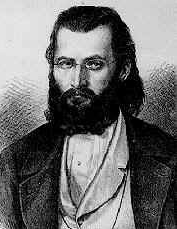 Град Београд - општина ВождовацОсновна школа "Ђура Даничић"Мештровићева 19аТел/факс 2462-284Е-mail: djura_danicic@yahoo.comИнтеренет презентација: www.osdjuradanicic.edu.rsбр. од 13.09.2019.ГОДИШЊИ ПЛАН РАДА ШКОЛЕ2019/20.-АНЕКС-БЕОГРАДСептембар, 2019.    1.  Подела одељења и број ученика 1 – 8. разред2. 40- часовна радна недеља2. 1. Разредна настава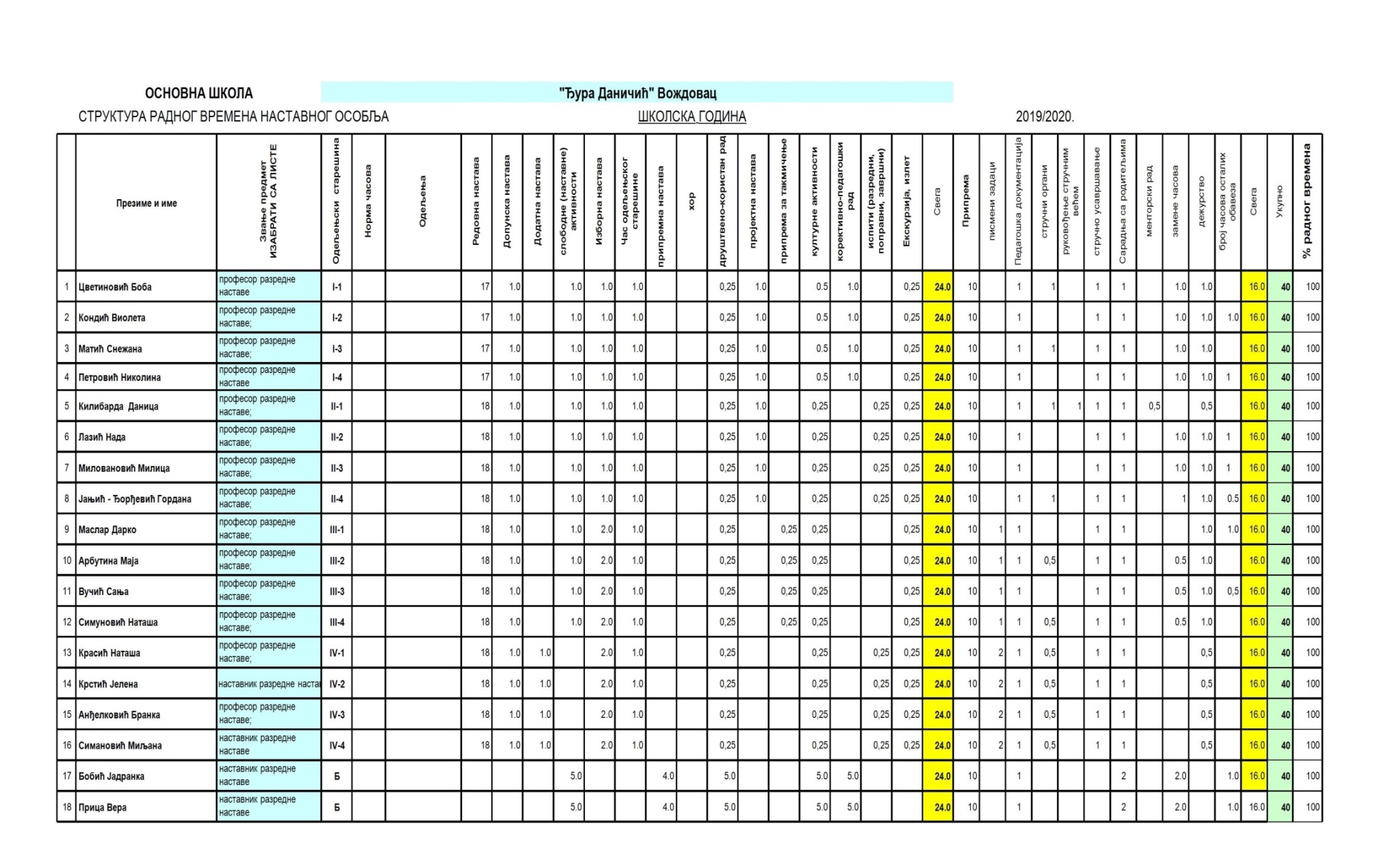 2. 2. Предметна настава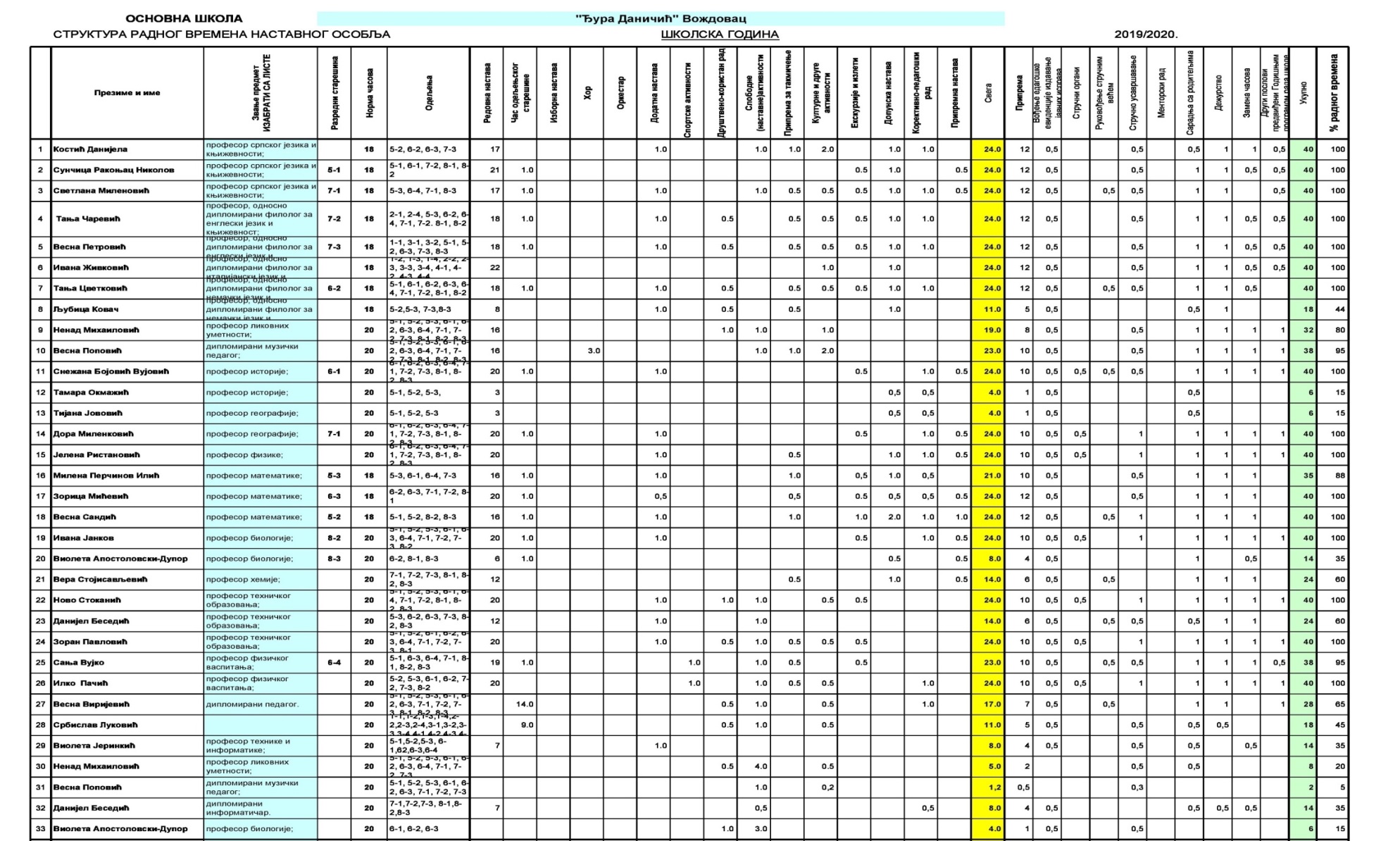 3. Изборни програм3. 1. Изборни програм од 1. до 4. разреда3.2. Изборни програм од 5-8. разреда4. Распоред дежурства4.1. Црвена сменаНапомена: Петком се смењујемо на месец дана.4.2. Плава смена4.3. Од 5 – 8. разреда5. Програм рада тима за заштиту деце/ученика од насиља, злостављања и занемаривања и осталих облика ризичног понашањаШкола има Протокол о поступању у установи у одговору на насиље, злостављање и занемаривање деце, Тим за заштиту ученика од дискриминације, насиља, злостављања и занемаривања, Акциони план заштите ученика (Годишњи план рада школе).Програм је ОБАВЕЗУЈУЋИ за све који учествују у животу и раду Школе (ученици, родитељи, сви запослени у школи и представници локлане заједнице).Полазећи од става да се СВАКО НАСИЉЕ НАД УЧЕНИЦИМА МОЖЕ СПРЕЧИТИ, Школа ће креирати климу у којој се: Учи, развија и негује култура понашања и уважавања личностиНе толерише насиљеНе ћути у вези са насиљемРазвија одговорност свихСви који имају сазнање о насиљу обавезују се на поступање. На основу анализе успеха и дисциплине ученика стекао се увид у присутност и облике насиља у нашој школи. Током године разматрани су узроци који су најчешће доводили до појаве насиља или евентуали пропуст у благовременом откривању и спречавању насиља како не би дошло до његовог екскалирања. Анализом утврђено је да је насиље смањено у протеклој 2018/2019. год. у односу на претходне школске године. На основу анализе стања у нашој школи најучесталији инциденти су углавном у школском дворишту и то за време великог одмора, када су без непосредног надзора наставника и на путу од школе до куће и то најчешће од својих вршњака или нешто старијих другова.Такође до насиља, чешће вербалног, долази између ученика старијих разреда из две суседне школе. У порасту је електронско насиље и злостављање ученика. У школи се налази један број ученика ромске националности као и ученици из Прихватилишта за децу и Дома „Ј.Ј. Змај“, број инцидената на тој релацији је видно смањен.Што се тиче облика и врсте насиља најприсутнији су вербални облици насиља као што су увреде, псовке, претње, изазивање и слично. Међутим била је једна појава физичког насиља, туча, међу ученицима старијих разреда без телесних повреда. Примећено је да се ученици снимају и објављују снимке на друштвеним мрежама. У наредној школској години 2019/2020. год. путем превентивниј активности смањити све облике насиље.Наставничко веће је информисано о Протоколу поступања у установи у одговору на насиље, злостављање („Сл.гласник РС“, бр.46/19 од 2.4.2019. год.) и занемаривања и задужењима сваког члана колектива. О Протоколу и Акционом плану Тима Савет родитеља биће информисан путем сајта школе и на првој седници Савета у школској 2019/2020. год. Одељењске старешине на родитељским састанцима ће упознати родитеље о активностима школе на овом плану. На ЧОС потребно је да ученици и одељењске старешине анализирају ситуације које могу довести до насиља у одељењу како би се исто спречило.У холу школе постављена је огласна табла (за ученике и родитеље) посвећена заштити ученика од насиља.Школа води евиденцију о свим видовима насиља у школи о чему се анализира на Тиму за заштиту ученика.Активно укључивање Ученичког парламента, у све активности у школи како би својим примером били позитиван модел у понашању ученика у школи. О свим активностима и резултатима информисаће се Наставничко веће и Савет родитеља школе.Циљ програма: Остваривање и развој безбедног и подстицајног окружења у образовно-васпитим установама чиме се остварује право сваког детета да буде заштићено од свих облика насиља. Превентивне активностиУ оквиру задатка јачање компетенција ученика и родитеља, реализоваће се превентивне активности које имају за циљ и превенцију употребе дрога код ученика, у складу са Стручним упутством МПНТР.Интервентне активностиПРОГРАМ ПРИМЕНЕ КОНВЕНЦИЈЕ О ПРАВИМА ДЕТЕТАУПОЗНАВАЊЕ СА КОНВЕНЦИЈОМ О ПРАВИМА ДЕТЕТАЦиљ: Упознавање са Конвенцијом о правима детета и њен значајВРСТЕ ПРАВАЦиљ: Да се деца упознају са члановима Конвенције о правима детета и да размишљају о различитим врстама права којима се Конвенција бавиПОВЕЗИВАЊЕ ПРАВАЦиљ: Да помогне деци да увиде повезаност међу различитим правима и како права утичу на стварни живот деце, да их подстакне да размишљају о томе какаве последице носи ускраћивање права другомЖЕЉЕ И ПОТРЕБЕЦиљ: Да помогне деци да науче да разликују потребе оод жеља и да их уведе у појам права као базичне потребеСУКОБ ПРАВАЦиљ: Да подстакне увид у чињеницу да права различитих особа могу бити у међусобном сукобу, да помогну ученицима да у разумевању последица сукоба права и упути их на изналажење  начина решавања сукобаПРАВА И ОДГОВОРНОСТИЦиљ: Да јасно укаже на чињеницу да уз свако право из Конвенције, деца имају одређене са њима повезане одговорностиОДБРАНА ПРАВАЦиљ: Да се код деце појача свест о томе да у свакодневном животу постоје бројне ситуације када дечја прва треба бранити, да се  вежбају, да стану у одбрану својих и туђих праваТЕСТЦиљ: Да се деци да прилика да осете шта значи бити дискриминисан у праву на образовањеУпознавање ученика са инклузивним образовањемНапомена: садржај програма реализоваће се у оквиру часова одељењског старешине адекватно узрасту од 1.- 8. разреда.Начини реализације дати су у:„То је право“ – Сузан Фонтејн„Шта да се ради“ –Иван Ивић„Како да се ради“ – Љ. Бељански – Ристић„Буквар дечјих права“ – Љубивоје Ршумовић6. Пилот пројекат- обогаћен једносменски рад у школи6.1. Распоред активности6.2. Активности које се изводе у оквиру пројекта ОШ „Ђура Даничић“Београд                                                                                          ГОДИШЊИ ПЛАН РАДАИме и презиме наставника: Taња Чаревић                                                                                         школска 2019/2020. год.Назив активности: Школа страних језика – енглески језикЦиљ активности: Оспособљавање ученика за усмену и писану комуникацију на енглеском језику на основном нивоу о темама из непосредног окружења; стицање позитивног односа према енглеском језику и култури.ОШ „Ђура Даничић“Београд                                                                                          ГОДИШЊИ ПЛАН РАДАИме и презиме наставника: Taња Цветковић                                                                                           школска 2019/2020. год.Назив активности: Школа страних језика – немачки језикЦиљ активности: Оспособљавање ученика за усмену и писану комуникацију на немачком  језику на основном нивоу о темама из непосредног окружења; стицање позитивног односа према немачком језику и култури.ОШ „Ђура Даничић“Београд  ГОДИШЊИ ПЛАН РАДАИме и презиме наставника: Светлана Миленовић                                                 ШКОЛСКА 2019/2020. ГОД.Назив активности: Говорништво (од 4. до 8. разреда)Циљ активности: Елоквентност и богаћење речника.ОШ „Ђура Даничић“Београд                                        ГОДИШЊИ ПЛАН РАДАза школску 2019/2020. годинуИме и презиме наставника: Даница КилибардаНазив активности:  Технике учења   Циљ активности је да ученици превазиђу проблеме у учењу, развију радне навике и савладају технике памћења и учења и овладају вештином брзог и ефикасног учења.ОШ „Ђура Даничић“Београд                                                                                          ГОДИШЊИ ПЛАН РАДАИме и презиме наставника:___Бранка Анђелковић________  школска 2019/2020. год.Назив активности:_______Фолклор – очувајмо традицију ( од 1. до 8. разреда)______________Циљ активности:__Оспособљавање ученика за сценски наступ , игру и песму. Оспособљавање и осамостаљивање деце на јавним наступима. Упознавање културних и традициционалних културних дела са историјским, друштвеним и географским контестом њиховог настанка.ОШ „Ђура Даничић“Београд                                                                                          ГОДИШЊИ ПЛАН РАДАИме и презиме наставника: Виолета Дупор, Сања Вучић                                                              Школска 2019/2020. год.Назив активности: Планинарска секција/оријентирингЦиљ активности: Боравак у природи и планини, кретање тј. пешачење, спортски и рекреативни успони, чување здравља, истраживање биљног и животињског света у непосредном окружењу. Остали циљеви:очување, подстицање и унапређивање укупног здравственог стања деце, њиховог правилног психофизичког и социјалног развоја;стварање основа за усвајање активног, здравог и креативног начина живота и организовања и коришћења слободног времена;проширивање постојећих, стицање нових знања и искустава о непосредном природном окружењу;развијање еколошке свести и подстицање на лични и колективни ангажман у заштити природе;социјализација деце и стицање искустава у колективном животу, уз развијање толеранције и одговорног односа према себи, другима, окружењу и културном наслеђу;промоција планинарског спорта међу ученицима.	Годишњи фонд часова по наставним темама износи 36 часова. Очекивани исходи:комуникацијаодговоран однос према околиниодговоран однос према здрављурешавање проблемасарадњаОШ „Ђура Даничић“  Београд                                                                                          ГОДИШЊИ ПЛАН РАДАИме и презиме наставника: Миљана Симановић                                                                                   школска 2019/2020. год.Назив активности: Математички центарЦиљ активности: - примена својстава операција на конкретним примерима, а затим објашњавање начина рачунања;тржење различитих путева и начина решавања;- рачунање вредности бројевног израза; - решавање комплекснијих задатака;- откривање релација и изражавање математичких идеја;- развијање способности за решавање логичких задатака и мозгалица;- упознавање и сналажење у задацима са необичним захтевима (захтеви из више корака)- упоређивање, цртање геометријских облика;- манипулација јединицама мере за дужину (m, cm, dm) и време (час, минут, секунд, дан, седмица,месец);ОШ „Ђура Даничић“Београд                                                                                          ГОДИШЊИ ПЛАН РАДАИме и презиме наставника: Сунчица Ракоњац Николов школска 2019/2020. год.Назив активности: Припремна настава из српског језика за ученике 8. разредаЦиљ активности: Припремање ученика за завршни испит, понављање градива из свих области од 5. до 8. разреда, интензивнији рад на областима које слабије знају или су их пропустили, вежбање задатака из тестова како би се ученици што боље припремили за завршни испит.ОШ „Ђура Даничић“Београд                                                                                          ГОДИШЊИ ПЛАН РАДАИме и презиме наставника: Сунчица Ракоњац Николов и Светлана Миленовић, школска 2019/2020. год.Назив активности:Рад са даровитим ученицимаЦиљ активности: Уочавање потенцијално даровитих ученика, проширивање и продубљивање њихових знања и умења, непосредније активирање ученика, развијање маште, подстицање на стваралачки рад, припремање ученика за разне врсте такмичења. Развијање когнитивних потенцијала. Савладавање различитих вештина у комуникацији са вршњацима и одраслима. ОШ „Ђура Даничић“Београд                                                                                          ГОДИШЊИ ПЛАН РАДАИме и презиме наставника: Весна Поповић  -  школска 2019/2020. год.Назив активности: Ми певамоЦиљ активности: Циљ је да код ученика, развијајући интересовања за музичку уметност, стваралачко и критичко мишљење, естетске критеријуме, формира естетску перцепцију и музички укус, као и одговоран однос према очувању музичког наслеђа и култури свога и других народа.ОШ „Ђура Даничић“Београд                                                                                          ГОДИШЊИ ПЛАН РАДАИме и презиме наставника:  Наташа Симуновић                                                                             школска 2019/2020. год.Назив активности:  Од играчке до рачунараЦиљ активности: Оспособљавање ученика за рад у софтверу за обраду текста и софтверу за обраду слика Оспособљавање ученика за рад са веб алатимаОспособљавање ученика за сарадњу у онлајн окружењу Развијање креативности кроз креирање разноврсних дигиталних материјала Упознавање и оспособљавањe ученика за коришћење апликације за израду програма у визуелном окружењуОспособљавање за креирање програма у апликацији са визуелним компонентама коришћењем низа команди, петљи и условаРазвијање алгоритамског и логичког начина мишљењаУпознавање ученика са правилима безбедног понашања на интернету Оспособљавање ученика за одговорно понашање на интернету. ОШ „Ђура Даничић“Београд                                                                                          ГОДИШЊИ ПЛАН РАДАИме и презиме наставника:_________Илко Пачић_______________________________________   школска 2019/2020. год.Назив активности: Физичко васпитање ,,Рад са надареним ученицима''______________________________Циљ активности: Циљ физичког васпитања је да разноврсним, систематским и моторичким активностима у повезаности са осталим васпитно образовним подручјима, допринесе интегралном развоју личности ученика, развоју моторичких способности, стицању, усавршавању и примени моторичких умења, навика, неопходних теоријских знања у свакодневним условима живота и рада. ОШ „Ђура Даничић“Београд                                                                                          ГОДИШЊИ ПЛАН РАДАИме и презиме наставника: Ивана Живковић   школска 2019/2020. год.Назив активности: Радионица италијанског језикаЦиљ активности: Цињ ове језичке радионице  је оспособљавање ученика да на италијанском језику комуницирају у усменом облику и писаном облику, на основном нивоу, о темама из свог непосредног окружења, као и подстицање свести о сопственом напредовању ради јачања мотивације за учење страних језика и олакшавање разумевања других и различитих култура и традиција. Стимулише се критичко и креативно мишљење, радозналост и истраживачки дух и омогућава додатни социјални и интелектуални развој ученика.ОШ „Ђура Даничић“Београд                                                                                          ГОДИШЊИ ПЛАН РАДАИме и презиме наставника: Дарко Маслар                                                                                           школска 2019/2020. год.Назив активности: Народне игре и плесови__________________________________________________________________Циљ активности: Развијање интересовања ученика ка народној традицији и стваралаштву, тј. народној песми, игри, инструментима, мелодији, обичајима, народној ношњи и осећаја за неговање баштине српског народа кроз учење кореографија народних играра и плесова.___________________________________________________________________ 
 ОШ „Ђура Даничић“Београд                                                                                          ГОДИШЊИ ПЛАН РАДАИме и презиме наставника: Милена Перчинов Илић                                                                 школска 2019/2020. год.Назив активности: Припремна настава за завршни испитиз математике – 8. разредЦиљ активности: - Припремити што боље ученике за завршни испит, указујући им на грешке које најчешће праве и што боље их припремити за изазови који им предстоје;                                 -  Обнављање наставних садржаја предвиђених планом и програмом;                                 - Оспособљавање ученика за што самосталнији рад;                                 - Провера стечене базичне математичке писмености по стандардима.7.Пројектна наставаРазред: другиНаставни предмет: Пројектна наставаГодишњи фонд часова: 36ГОДИШЊИ (ГЛОБАЛНИ) ПЛАН РАДА НАСТАВНИКАПрви разредЦиљ наставе предмета пројектна настава је развијање међупредметних и дигиталних компентенција  кроз повезивање различитих предмета , као и развијање логичког и критичко мишљења, припрема ученика за лако сналажење у свету технике, технологије и рачунарства, како у свакодневном животу тако и у процесу учења.МЖИОП1ИОП2УКМЖИОП1ИОП2УК1-1Боба Цветиновић1711285-1Сунчица Ракоњац Николов15141291-2Виолета Кондић1612285-2Весна Сандић15131281-3Снежана Матић1512275-3Милена Перчинов Илић15131281-4Николина Петровић16112745408564461102-1Даница Килибарда1413276-1Снежана Бојовић Вујовић1213252-2Нада Лазић1313266-2Тања Цветковић1411252-3Милица Миловановић1315286-3Зорица Мићевић129212-4Гордана Јањић Ђорђевић1612286-4Сања Вујко13112456531095144953-1Дарко Маслар9131227-1Светлана Миленовић11102213-2Маја Арбутина12131257-2Тања Чаревић9122213-3Сања Вучић11111227-3Весна Петровић1192203-4Наташа Симуновић1112233131624349924-1Наташа Красић1511268-1Дора Миленковић716234-2Јелена Крстић13111248-2Ивана Јанков168244-3Бранка Анђелковић15101258-3Виолета Апостоловски Дупор1211123 4-4Миљана Симановић111122353570544397Укупно ученика од  1-4. разреда:Укупно ученика од  1-4. разреда:41406Укупно ученика од  5-8. разреда:Укупно ученика од  5-8. разреда:91312УКУПНО УЧЕНИКА ОД 1-8. РАЗРЕДАУКУПНО УЧЕНИКА ОД 1-8. РАЗРЕДА719Ук. одељења 1 - 4. разредаУк. одељења 1 - 4. разредаУк. одељења 1 - 4. разреда16Укупно:     29 одељењаУкупно:     29 одељењаУк. одељења 5 - 8 разредаУк. одељења 5 - 8 разредаУк. одељења 5 - 8 разреда13Одељења плаве смене 1-4.Одељења плаве смене 1-4.Одељења плаве смене 1-4.8Одељења црвене смене 1-4. Одељења црвене смене 1-4. Одељења црвене смене 1-4. 8Продужени боравакПродужени боравакПродужени боравак4ОдељењеОбавезни изборни предметиОбавезни изборни предметиОстали изборни предметиОстали изборни предметиОстали изборни предметиОстали изборни предметиОдељењеГрађанско васпитањеВерска наставаНАРОДНА ТРАДИЦИЈАЛЕПО ПИСАЊЕОд играчке до рачунараI1235I21612I31710I4216   СУМА7733II127/II21412II3226II41810СУМА8128III1148231III224125/III3184/22III4149418    СУМА70225241IV181826IV223124IV318725IV4111122СУМА613798-УКУПНО28912052139ОдељењеОбавезни изборни предметиОбавезни изборни предметиОбавезни изборни предметиОбавезни изборни предметиСлободне наставне активности Слободне наставне активности Слободне наставне активности Слободне наставне активности Слободне наставне активности Слободне наставне активности ОдељењеГрађанско васпитањеВерска наставаИТАЛИЈАНСКИ ЈЕЗИКНЕМАЧИ ЈЕЗИКЧУВАРИ ПРИРОДЕХОР И ОРКЕСТАРЦРТАЊЕ, СЛИКАЊЕ И ВАЈАЊЕСвакодневни5-115142968145-2141428112155-31711285717Сума4639852217466-12142514656-22232514656-3147211206-4195247611Сума7619953638217-115621217-215621217-31552020Сума45176262Остали изборни предметиОстали изборни предметиОстали изборни предметиОстали изборни предметиОстали изборни предметиОстали изборни предметиИнформ. и рачун.рачунарствоХор и ор.Цртање,сликање,вајање8-116723238-218624248-31672223Сума50207070Укупно21795312РАСПОРЕД ДЕЖУРСТВА – ЦРВЕНА СМЕНАРАСПОРЕД ДЕЖУРСТВА – ЦРВЕНА СМЕНАРАСПОРЕД ДЕЖУРСТВА – ЦРВЕНА СМЕНАХОЛ / ДВОРИШТЕПРВИ СПРАТПОНЕДЕЉАКСнежана Матић, Николина ПетровићБранка АнђелковићУТОРАКМиљана Симановић, Бранка АнђелковићГордана Ђорђевић – ЈањићСРЕДАСања Вучић,Наташа СимуновићМиљана СимановићЧЕТВРТАКГордана Ђорђевић – Јањић,Милица Миловановић Наташа СимуновићПЕТАКМиљана Симановић, Бранка АнђелковићСања ВучићПОНЕДЕЉАКПОНЕДЕЉАКХОЛКрасић НаташаПОНЕДЕЉАКПОНЕДЕЉАКДВОРИШТЕКрстић ЈеленаПОНЕДЕЉАКПОНЕДЕЉАК1. СПРАТЛазић НадаУТОРАКУТОРАКХОЛЦветиновић БобаУТОРАКУТОРАКДВОРИШТЕКондић ВиолетаУТОРАКУТОРАК1. СПРАТКилибарда ДаницаСРЕДАСРЕДАХОЛАрбутина МајаСРЕДАСРЕДАДВОРИШТЕМаслар ДаркоСРЕДАСРЕДА1. СПРАТКрстић ЈеленаЧЕТВРТАКЧЕТВРТАКХОЛКилибарда ДаницаЧЕТВРТАКЧЕТВРТАКДВОРИШТЕЛазић НадаЧЕТВРТАКЧЕТВРТАК1. СПРАТКрасић НаташаПЕТАКСЕПТЕМБАРХОЛЦветиновић БобаПЕТАКСЕПТЕМБАРДВОРИШТЕКондић ВиолетаПЕТАКСЕПТЕМБАР1. СПРАТАрбутина МајаПЕТАКОКТОБАРХОЛАрбутина МајаПЕТАКОКТОБАРДВОРИШТЕМаслар ДаркоПЕТАКОКТОБАР1. СПРАТЛазић НадаПЕТАКНОВЕМБАРХОЛКилибарда ДаницаПЕТАКНОВЕМБАРДВОРИШТЕЛазић НадаПЕТАКНОВЕМБАР1. СПРАТМаслар ДаркоПЕТАКДЕЦЕМБАРХОЛКрасић НаташаПЕТАКДЕЦЕМБАРДВОРИШТЕКрстић Јелена ПЕТАКДЕЦЕМБАР1. СПРАТКондић ВиолетаПЕТАКЈАНУАРХОЛЦветиновић БобаПЕТАКЈАНУАРДВОРИШТЕКондић ВиолетаПЕТАКЈАНУАР1. СПРАТКрстић ЈеленаИме и презиме наставникаМесто дежурстваПонедељакПонедељакНово СтоканићДвориштеТања ЧаревићХол школеДанијела КостићПрви спратВесна СандићДруги спратНенад МихаиловићДруги спратУторакУторакЗоран ПавловићДвориштеСања ВујкоХол школеДора МиленковићПрви спратСунчица Николов РакоњацДругиспратВесна ПоповићДруги спратСредаСредаДанијел БеседићДвориштеВесна ВиријевићХол школеСнежана Бојовић ВујовићПрви спратВера СтојисављевићДруги спратЗорица МићевићДруги спратЧетвртак Четвртак Илко ПачићДвориштеТамара ОкмажићХол школеЉубица КовачПрвиспратСветлана МиленовићДругиспратЈелена РистановићДругиспратПетак Петак Ивана Живковић/Србислав ЛуковићДвориштеМилена Перчинов ИлићХол школеТања ЦветковићПрви спратВесна ПетровићДруги спратИвана ЈанковДруги спратAктивност Носилац активности Временска динамикаАктивно укључивање родитеља у живот школе: Посета часовима (Дан отворене школе)Педагошки колегијумТоком школске годинеОрганизација обезбеђења и дежурства:Размена информација са Школским полицајцемДиректор школе Током школске годинеОрганизација обезбеђења и дежурства:Дежурство наставникаДиректор школеТоком школске годинеОснаживање ученичке иницијативе:Рад Ученичког парламентаЛогопед школе и ученички парламентТоком школске годинеОснаживање ученичке иницијативе:Укључивање у рад Општинског ученичког парламента Ученички парламент Општини ВождовацТоком школске годинеПодстицање позитивних вредности и социјалног понашања:Организовање посета ученика установама културеОдељењске старешине, директорка школе, педагог школеТоком школске годинеОснаживање иницијативе родитеља:Укључивање у рад Општинског Савета родитељаСавет родитеља школе Општина ВождовацТоком школске годинеПодстицање позитивних вредности и социјалног понашања:Реализација програма сарадње са Црвеним крстомТим за сарадњу са Црвеним крстомТоком школске годинеПодстицање позитивних вредности и просоцијалног понашања:Учешће ученика у културним манифестацијамаТим за јавну делатност школе, сви запослениПрема плану културних активностиУкључивање ученика у спортске активности:Такмичења у складу с програмом школског спораСтручно веће физичког и здравствено васпитањеУ складу с планом школског спортаАктивно укључивање родитеља у живот школе: Учешће у радионицама са децомКлуб наставника и родитељаТоком школске годинеЈачање компетенције ученика и родитеља:  Реализација програма Програма оснаживања породицаПедагог и логопед школеТоком школске годинеЈачање компетенције ученика и родитеља: Реализација програма Основи безбедности деце  Одељењско веће 4. разредаОдељењско веће 6. разредаОдељењско веће 1. разредаТоком школске годинеОснаживање ученичке иницијативе: Рад Ученичког парламента-избор ученикаОдељењско веће 7. разредаОдељењско веће 8. разреСептембар,2019.год.Оснаживање ученичке иницијативе: Дан замене улога (реализација ШРП)Сви ученици од 1. до 8. Разреда и чланови ШРП-аОктобар, 2019.год. и април, 2020. год.Подстицање позитивних вредности и социјалног понашања: Реализација програма Пријатеља деце–обележавање Дечје недеље„Шеширијада“ ученици од 1. до 4. разредаОктобар, 2019.год. Промоција ученичких постигнућа: Израда Паноа с резултатима такмичењаСви ученици од 1. до 8. разреда, Стручно веће српског језика и књижевностиЈун, 2020. год.Промоција ученичких постигнућа: Награђивање ученика који остваре изузетне резултате на такмичењимаСви ученици од 1. до 8. разреда, Стручно веће српског језика и књижевности и ШРПМај, 2020. год.Промоција ученичких постигнућа: Панои с кандидатима за Ученика генерацијеУченици 8. разредаМај, 2020. год. Промоција школских правила и информисање: Сарадња са родитељима, родитељски састанциОдељењске старешине од 1. до 8. разредаСептембар, 2020. год.Промоција школских правила и информисање: Часови одељењског  старешинеОдељењске старешине од 1. до 8. разредаСептембар, 2020. год.Укључивање ученика у ваннаставне активности: Учешће на ликовном конкурсу „Мали Пјер“Стручно веће вештинаФебруар, 2020. год.Укључивање ученика у ваннаставне активности: Учешће на литерарном конкурсу Стручно веће српског  језика и књижевностиАприл-мај 2020. год.Укључивање ученика у ваннаставне активности: Учешће наманифестацијама, смотрама, културним дешавањима: ДЕМУССтручно веће вештинаМарт, 2020. год.Укључивање ученика у ваннаставне активности: Ђурино пролеће – еколошка акцијаСви запослени и ученици школеАприл, 2020. год.Укључивање ученика у ваннаставне активности: Маскенбал Ученици од 1. до 4. разредаАприл, 2020. год.Aктивност Носилац активности Временска динамикаПромовисање и спровођење реституције: Израда листе предлога за реституцијуТим за заштиту од насиљаПрво полугодиштеПромовисање и спровођење реституције: Обука наставника за спровођење реституцијеТим за заштиту од насиљаПрво полугодиштеРад Тима за заштиту деце од насиља: Евидентирање случајева насиљаСви запослениТоком годинеРад Тима за заштиту деце од насиља: Мере интервенције у складу с Посебним протоколомОдељењске старешинеТим за заштиту деце од насиљаПо потребиРад Тима за заштиту деце од насиља: Тимски разговори с ученицима и родитељимаТим за заштиту деце од насиљаТоком године по потребиРад Тима за заштиту деце од насиља: Редовно недељно анализирање евиденцијеТим за заштиту деце од насиљаСваке недељеРад Тима за заштиту деце од насиља: Сарадња са социјалном службомСарадња са здравственом службомСарадња с полицијомТим за заштиту деце од насиљаТоком године по потребиРад Тима за заштиту деце од насиља: ВРЕМЕ ОДРЖАВАЊАПОНЕДЕЉАКУТОРАКСРЕДАЧЕТВРТАКПЕТАК14.00 – 15.00Планинарска секција/оријентирингПрипремна настава – српски језик 8. разредНемачки језик (од 1. до 4. разреда)Ми певамо (од 3. до 8. разреда)14.00 – 15.00Планинарска секција/оријентирингПрипремна настава – српски језик 8. разредЕнглески језик (од 5. до 8. разреда)Ми певамо (од 3. до 8. разреда)14.15 - 15.15Припремна настава -  математика 8. разред15.00 - 16.00Рад са даровитим ученицима – српски језик (од 5. до 8. разреда)16.00 – 17.00Говорништво (од 4. до 8. разреда)17.00 – 18.0017.30 – 18.30Математички центар (од 1. до 4. разреда) (када је црвена смена после подне)Технике учења (од 3. до 8. разреда) (када је плава смена после подне)Математички центар (од 1. до 4. разреда) (када је црвена смена после подне)Технике учења (од 3. до 8. разреда) (када је плава смена после подне)17.30 – 18.30Математички центар (од 1. до 4. разреда) (када је црвена смена после подне)Технике учења (од 3. до 8. разреда) (када је плава смена после подне)Од играчке до рачунара (од 3. до 6. разреда)Италијански језик (од 1. до 8. разреда) 18.00 – 19.00Народне игре и плесови ( од 1. до 4. разреда)Рад са надареним ученицима - спортистима (од 5. до 8. разреда)Фолклор – очувајмо традицију (од 1. до 8. разреда)САДРЖАЈ АКТИВНОСТИОБЛИК РАДАОЧЕКИВАНИ РЕЗУЛТАТИ (ИСХОД АКТИВНОСТИ)ВРЕМЕНСКА ДИНАМИКА ИЗВОЂЕЊА1. HelloПоздрављање; HelloПоздрављање; Представљање себе и других и тражење/ давање информација о себи и другима;; тражење/давање основних информација о себи и другима;изражавање припадања и поседовања;изражавање хронолошког времена.СадржајиРечи и изразе који се односе на тему; језичке структуре  How old…? ∕ What…?Where… from? What.. ? When… ?(Question words) What’s your name? I’m… What year are you in? I’m in year 6 (The verb be)What’s the time?Have you got any brothers or sisters? Yes, I’ve got… / No, I haven’t. (The verb have got) Can you speak French? (The verb can)How many skateboards are there? (How many?)There are two skateboards?( There is/are, Plural forms)Look at the board.. (Imperative)(Интер)културни садржаји: устаљена правила учтивe комуникације.Именовање чланова породице, држава, националности, дана и месеци.рад у пару, групни рад, индивидуални рад, фронтални рад, пленум.Ученици ће умети да разумеју и користе исказе који се односе на поздрављање, представљање и тражење/давање информација личне природе; - поздраве и отпоздраве,  представе себе и другог користећи једноставна језичка средства; - у неколико везаних исказа саопште информације о себи и другима;септембар, октобар2. My lifeМој животОписивање сталних, уобичајених и тренутних догађаја/активности и способности; тражење мишљења и изражавање слагања и неслагања; постављање питања у вези са припадањем и одговарање на њих.Речи и изрази који се односе на тему; језичке структуре  Jack wakes up at 7 a.m. every morning (Present Simple), I usually play football on Friday afternoon. (Adverbs of frequency), How often do you do the washing-up? Once a day. What about you?(How often?), at the weekend (Prepositions of time)рад у пару, групни рад, индивидуални рад, фронтални рад, пленум.Ученици ће умети да разумеју једноставније текстове у којима се описују радње и ситуације у садашњости; октобар, новембар3. HolidayРаспустОписивање догађаја способности у прошлости.Садржаји:He visited his grandparents last week. We went swimming yesterday. (Past Simple Tense – regular and irregular verbs), Where was Charlie two days ago? He was at the cinema. (time expressions) They travelled by car. (by+ means of transport) I lived in France in 2015. (in+years)рад у пару, групни рад, индивидуални рад, фронтални рад, пленум.Ученици ће умети да препознају и именују појмове који се односе на тему;- разумеjу краће текстове у којима се описују догађаји и способности у прошлости;- разменe информације у вези са догађајима и способностима у прошлости; - опишу у неколико везаних исказа догађај из прошлости; март, мај4. CelebrationsПразнициОписивање догађаја у садашњости – тренутних и сталних/ уобичајених догађаја/ активности; описивање и честитање празника и рођендана.Празници – Божић, Нова година, ВаскрсСадржаји: Речи и изрази који се односе на тему; језичке структуре (Present Progressive Tense) Why are you wearing that old jacket? Because I like it. (Why…? / Because (Present Simple Tense vs Present Progressive Tense) Police officers have to wear wear a uniform. (have to) текстове и дијалоге који се односе на тему и интеркултурне садржаје (слушају, читају, говоре и пишу).рад у пару, групни рад, индивидуални рад, фронтални рад, пленум.Ученик ће умети да честита Божић, Нову годину, Васкрс, да разуме краће, једноставније текстове о овим празницима, да изрази своје жеље. децембар, јануараприл САДРЖАЈ АКТИВНОСТИОБЛИК РАДАОЧЕКИВАНИ РЕЗУЛТАТИ (ИСХОД АКТИВНОСТИ)ВРЕМЕНСКА ДИНАМИКА ИЗВОЂЕЊА1. Begrüßung und VorstellungПоздрављање и представљањеСадржајиGuten Morgen/ Guten Tag/Guten Abend/Hallo! Gute Nacht/Auf  Wiedersehen/Tschüs! Wie geht`s? Danke,gut. Und dir?/ Ich heiße ...Ich bin... Wie heißt du?  Wer ist das?Das ist Markus. Woher kommst du?/ Ich komme aus Serbien./ Ich wohne in Belgrad./ Wo wohnst du?/ Wie ist deine Adresse/Telefonnummer?Презент глагола haben, sein и правилних глагола. Бројеви до 20.Формално и неформалнопоздрављање; устаљенa правила учтивости.рад у пару, групни рад, индивидуални рад, фронтални рад, пленум.Ученик ће умети да се поздрави, представи себе и друге, тражи информације од других и даје информације о себи користећи једноставна језичка средства, користи бројеве до 20.септембар, октобар2. Meine FamilieMоја породицаСадржаји: Именовање и представњање чланова породице. Ich habe eine Schwester / einen Bruder. Meine Mutter / mein Vater heißt... E / sie ist ... Jahre alt. Презент слабих и најфреквентнијих јаких глагола; ред речи у исказној и упитној реченици; основни бројеви до 100.рад у пару, групни рад, индивидуални рад, фронтални рад, пленум.Ученик ће умети да представи и опише чланове своје породице, да користи бројеве до 100.октобар, новембар3. SchuleШкола Садржаји: Именовање школског прибора, наставних предмета, просторија у школи и школских активности; дани у недељи, распоред часова, боје; замолити за нешто и захвалити се; разумевање налога/упутства;  Was ist das? Das ist ein Buch. Das Buch ist blau. Am Montag  haben wir Mathe, Serbisch, Englisch und Kunst. Die Mathelehrerin heißt Frau Jovanović. Bitte, danke. Komm an die Tafel! Lies vor! Mach das Buch auf! Hör zu! рад у пару, групни рад, индивидуални рад, фронтални рад, пленум.Ученик ће умети да именује и опише школски прибор, да именује наставне предмете и дане у недељи, да разуме налоге наставника и одговори на њих, да замоли и захвали се.фебруар, март, мај4. Feste – Weihnachten, Silvester, OsternПразници – Божић, Нова година, ВаскрсСадржаји: Честитање Божића, Нове године, Васкрса; празнични обичаји у земљама немачког говорног подручја;  изражавање жеља; израда честитки и украса, презент гл. möchten.  Frohe Weihnachten, Einen guten Rutsch ins neue Jahr, Frohe Ostern. рад у пару, групни рад, индивидуални рад, фронтални рад, пленум.Ученик ће умети да честита Божић, Нову годину, Васкрс, да разуме краће, једноставније текстове о овим празницима, да изрази своје жеље. децембар, јануараприл САДРЖАЈ АКТИВНОСТИОБЛИК РАДАОЧЕКИВАНИ РЕЗУЛТАТИ (ИСХОД АКТИВНОСТИ)ВРЕМЕНСКА ДИНАМИКА ИЗВОЂЕЊАУводна радионица „Беседништво и култура говора“ – презентацијаФронталниИзражајно представљање и запажање16.09.2019.Замишљање и маштање (2 радионице)Индивидуални, рад у паруЈачање самопоуздања кроз говорништво23.09.2019. и 30.09.2019.Активно слушање (2 радионице)Индивидуални, рад у паруЕлоквентност07.10.2019. и 14.10.2019.Техника ефикасног причања приче (2 радионице)Индивидуални, фронталниБогаћење речника, занимљива интерпретација21.10.2019. и 28.10.2019.Успостављање контакта са публиком (2 радионице)Индивидуални, рад у паруГовори јасно, поштујући књижевнојезичку норму04.11.2019. и 18.11.2019.Гестикулација и израз лица (2 радионице)Индивидуални, фронталниИзражајно причање са покретима25.11.2019. и 02.12.2019.Тон гласа и темпо (2 радионице)Индивидуални, рад у паруИзражајно рецитовање са паузама09.12.2019. и 16.12.2019.Интерпретација и стварање атмосфере у наступу (2 радионице)Тимски радИзражајно читање23.12.2019. и 13.01.2020.Презентација Нушићеве реторике ФронталниИзражајно представљање и запажање20.01.2020. Како написати говор/креативну причу – презентација ФронталниИзражајно представљање и запажање24.02.2020.Први и други корак у писању говора и креативне приче (2 радионице)Фронтални, индивидуалниПрезентације02.03.2020. и 09.03.2020.Трећи и четврти корак у писању говора и креативне приче (2 радионице)Фронтални, индивидуалниПрезентације16.03.2020. и 23.03.2020.Пети и шести корак у писању говора и креативне приче (2 радионице)Фронтални, индивидуалниПрезентације30.03.2020. и 06.04.2020.Прво слушање говора и креативних прича – анализа, коментар, оцена и препорука (2 радионице)ИндивидуалниИзражајно читање, беседништво – представљање27.04.2020. и 04.05.2020.Анализе, коментари, оцене и препоруке – ученички радови (2 радионице)ИндивидуалниИзражајно читање, беседништво11.05. 2020. и 18.05.2020.Такмичење у беседништву и писању креативне приче (студио БИС)ИндивидуалниИзражајно читање, беседништво25.05.2020.Резултати, анализа радова и коментари (4 радионице) + 2 гостовања студија БИСФронтални, индивидуални, увид у радовеЕлоквентност, богаћење речника01.06.2020; 08.06.2020. и 15.06.2020.САДРЖАЈ АКТИВНОСТИОБЛИК РАДАОЧЕКИВАНИ РЕЗУЛТАТИ (ИСХОД АКТИВНОСТИ)ВРЕМЕНСКА ДИНАМИКА ИЗВОЂЕЊА1. УЧЕЊЕ‒ Шта је учење‒ Планирање учења‒ Где, када, шта и којим    редоследом учимо‒ Стилови учењаФронталниИндивидуалниРад у паруГрупни рад‒ Да ученици уоче проблеме у учењу и превазиђу их.‒ Да ученици науче да планирају учење.‒ Да ученици формирају радне навике.Планиран број радионица: 8Трајање радионице: 60 мин.Време одржавања: две радионице сваке друге недеље Време реализације: септембар, октобар2. ТЕХНИКЕ ПАМЋЕЊА‒ Локус метода‒ Увезивање‒ Повезивање речи у реченици‒ Техника кодирања‒ Техника скраћивањаФронталниИндивидуалниРад у паруГрупни рад‒ Да ученици науче да примењују различите технике памћења у процесу учења.Планиран број радионица: 10Трајање радионице: 60 мин.Време одржавања: две радионице сваке друге недеље Време реализације: новембар, децембар, јануар САДРЖАЈ АКТИВНОСТИОБЛИК РАДАОЧЕКИВАНИ РЕЗУЛТАТИ (ИСХОД АКТИВНОСТИ)ВРЕМЕНСКА ДИНАМИКА ИЗВОЂЕЊА3. ТЕХНИКЕ И МЕТОДЕ УЧЕЊА‒ Кључне речи‒ Асоцијативно учење‒ Кооперативне технике‒ Учење путем сажимања‒ Учење путем истраживања‒ Од познатог ка непознатом‒ Критичко мишљење‒ Графички приказ лекције‒ Мапе умаФронталниИндивидуалниРад у паруГрупни рад‒ Да ученици примењују различите технике учења.‒ Да ученици науче да повезују знања из различитих области и предмета.‒ Да ученици науче да стечена знања примењују у свакодневном животу.Планиран број радионица: 10Трајање радионице: 60 мин.Време одржавања: две радионице сваке друге недеље Време реализације: јануар, фебруар, март, април4. НАСТАВА‒ Како да се припремимо и понашамо на часовима‒ Хватање белешки на часу‒ Активно слушање‒ Вештина говорењаФронталниИндивидуалниРад у паруГрупни рад‒ Да ученици развију активно слушање.‒ Да ученици развију критичко мишљење, унапреде читање и писање и вештину говорења.Планиран број радионица:8Трајање радионице: 60 мин.Време одржавања: две радионице сваке друге недеље Време реализације: април, мај, јунСАДРЖАЈ АКТИВНОСТИОБЛИК РАДАОЧЕКИВАНИ РЕЗУЛТАТИ (ИСХОД АКТИВНОСТИ)ВРЕМЕНСКА ДИНАМИКА ИЗВОЂЕЊАОбухватају све облике кретања ( ход, трчање, скокове). Учење нових корака без и уз музикуУклапање корака у јединствену целинуУвежбавања за сценски наступИзвођење кореографија на сцениПредвиђене кореографије :ШумадијаИгре из ВојводинеВлашке игре – Црна рекаИгре из Тимочке крајинеГрупниРад у паруФронталниДемонстративниИграњем народних игара кроз различитспектар кореографија, комбиновање са народном ношњом и кратким интервалима облачења истих код детета се развија моторика свих екстремитета. Повећава се координација, техника покрета, стицање брзине, снаге, спретности и издржљивости. Народне игре спречавају лоше држање тела. Јавни наступи дају важност дететовој личности. Уједно се развија колективни дух и дисциплина која у комбинацији са учењем културе и традиције свог и других народа даје квалитативно напредовање у сваком смислу. У предвиђеном термину током школске годинеСАДРЖАЈ АКТИВНОСТИОБЛИК РАДАОЧЕКИВАНИ РЕЗУЛТАТИ (ИСХОД АКТИВНОСТИ)ВРЕМЕНСКА ДИНАМИКА ИЗВОЂЕЊА1. ОСНОВИ ПЛАНИНАРСТВА- Планинарска организација- Бити планинар- Припрема за одлазак на планину (пешачење)- Опрема- Кретања у планини- Сналажење у природи2. ОСНОВИ ОРИЈЕНТИРИНГА- Основе топографије- Основе метеорологије- Опрема- Терен- Извођење оријентиринга- Правимо потребне реквизите3. КАРТОГРАФИЈА- Основни планинарски знакови и симболи- Природни знакови- Читање картографских знакова- Сналажење на карти4. БОГАТСТВА ПРИРОДЕ- Планине Србије- Светске планине- Лековито биље- Животињски свет5. ПЛАНИНАРСКА ЕТИКА- Правила понашања у природи- Заштита природе- Правилник о безбедности и одговорности у извођењу планинарски активности6. САМОПОМОЋ И ПОМОЋ ПОВРЕЂЕНИМА- Опасности- Пружање прве помоћи7. РАДИОНИЦЕ ПЛАНИНАРЕЊА И ОРИЈЕНТИРИНГА/БОРАВАК У ПРИРОДИ- Дан пешачења на Авали- Пешачењем до здравља- Планинаримо- Оријентиринг такмичење- Упознајемо шуме околине (Бајфордова, Миљаковачка шума)- Истражујемо околину- Пењање на вештачкој стени (Ада Циганлија)- фронтални- индивидуални- групни- рад у пару- побољшање здравља и развијање, физичких и моторичких способности;- задовољавање основних дечијих потреба за кретањем и игром;- очување природне дечије радозналости за појаве у природи и подстицање интересовања и способности за њихово упознавање кроз одговарајуће активности;- развој способности запажања основних својстава објеката, појава и процеса у окружењу и уочавање њихове повезаности у конкретним природним условима;- развој самосталности у процесу стицања знања кроз непосредне истраживачке задатке;-  великој мери развијена свест о потреби заштите, неговања, чувања и унапређивања природне и животне средине и изграђивање односа према природи;- упознавање природно-географских, културно-историјских знаменитости, лепоте места и околине у коме се борави ;- упознавање са начином живота и рада људи; – упознавање разноврсности биљног и животињског света, уочавање њихове повезаности и променљивости;- упознавање са карактеристикама годишњих доба у природи и смењивање временских прилика;- оспособљеност за безбедан и правилан боравак у природи;- у великој мери развијене правилне хигијенско-здравствене навике,  самосталност у обављању личне хигијене и бриге о себи;-у великој мери створене навике за неговањем редовне физичке активности;- формиране навике редовне и правилне исхране;- разумевање и уважавање различитости међу појединцима;- функционисање у групном раду, договарању, сарадњи са вршњацима и одраслима кроз одговарајуће активности;- основна знања о планинарењу и врстама планинарских активности;- физичка и психичка оспособљеност за одлазак на планину;- познавање начина припреме за планинарење/пешачење/оријентириг;- оспособљеност за извођење кретања у планини;- оспособљеност за оријентацијом у простору/околини:- основна знања из области топографије и метеорологије;- познавање потребне опреме и разликовање опреме за планинарење и оријентиринг;- разликовање различитих теренских услова;- оспособљеност за извођење оријентиринга;- способност употребе различитих материјала при изради потребних реквизита;- способност импровизације;- основна знања из области картографске писмености;- стицање знања о природним богатствима Србије (воде, планине, лековито биље, животињски свет);- стечена знања о специфичностима планинама Србије;- усвајање знања о правилима понашања на планини, у околини;- одговоран однос према животној средини;- познавање Правилника о безбедности и одговорности у извођењу планинарски активности;- основна знања о потенцијалним опасностима приликом планинарских активности;- способност адекватног реаговања у ризичним ситуацијама;- технике пружања прве помоћи другоме и самопомоћи.1 недељно у трајању од 60 минута (по потреби и дуже).САДРЖАЈ АКТИВНОСТИОБЛИК РАДАОЧЕКИВАНИ РЕЗУЛТАТИ (ИСХОД АКТИВНОСТИ)ВРЕМЕНСКА ДИНАМИКА ИЗВОЂЕЊА1. Шаљиви задаци, Математичке игре 2. Задаци са необичним одговорима  3.Занимљиви изрази  4. Задаци оштроумности  5. Математичке приче 6. Из живота математичара  7. Задаци оштроумности  8.  Магични квадрати   9. Математичке игре  10. Задаци нумерације  11. Задаци оштроумности  12.Погађање бројева  13. Ребуси  14. Декадни запис природних бројева  15. Пребројавање бројевних скупова  16. Из живота математичара  17. Погађање бројева  18. Проблемски задаци  19. Игре шибицама  20. Магични квадрати 21.  Пребројавање геометријских фигура 22. Нумерички лавиринти  23. Задаци нумерације  24. Низови  25. Дешифровање рачунских операција  26.  Проблемски задаци  27. Занимљива геометрија  28. Занимљиве бројевне једнакости  29. Проблемски задаци, Колико је сати 30. Задци оштроумности  31. Прављење мреже за модел коцке 32. Прављење мреже за модел квадра  33. Пребројавање бројевних скупова  34. Математичке приче  35. Илузије  36. Игре шибицамаФронтални,   индивидуални,групни рад,  рад у пару,диференцирани рад.- да ученици открију  нове могућности и науче да примењују  нове моделе решавања задатака,- да ученици практично примене своју креативност и оргиналност,- да ученици примене стечена знања кроз израду различитих типова задатака,- да ученици развију логичко и математичко мишљење.Четири пута месечно.Уторак и четвртак 17.30 – 18.30(сваке друге недеље)Учионица 27САДРЖАЈ АКТИВНОСТИОБЛИК РАДАОЧЕКИВАНИ РЕЗУЛТАТИ (ИСХОД АКТИВНОСТИ)ВРЕМЕНСКА ДИНАМИКА ИЗВОЂЕЊАВештина читања и разумевања прочитаног- фронтални- индивидуални - групниУченик треба да:препознаје различите функционалне стилове наједноставним примерима;разликује основне делове текста и књиге (наслов,наднаслов, поднаслов, основни текст, поглавље, пасус,фуснота, садржај, предговор, поговор); препознаје цитат;служи се садржајем да би пронашао одређени део текста;проналази и издваја основне информације из текста премадатим критеријумима;рaзликује у тексту битно од небитног, главно одспоредног;повезује информације и идеје изнете у тексту, уочавајасно исказане односе (временски след, средство – циљ,узрок – последица и сл.) и извoди закључак заснован наједноставнијем тексту;чита текст користећи различите стратегије читања:„летимично читање“ (ради брзог налажења одређенихинформација); читање „с оловком у руци“ (ради учења,Септембар/октобарПисмено изражавање- фронтални- индивидуални - групнисвој језик прилагођава медијуму изражавања* (говору,односно писању), теми, прилици и сл.; препознаје иупотребљава одговарајуће језичке варијетете (формалниили неформални);примењује правописну норму (из сваке прОктобар/новембарГраматика, лексика, народни икњижевни језик- фронтални- индивидуални - групниодређује реченичне и синтагматске чланове у типичним(школским) примеримаправилно употребљава падеже у реченици и синтагмиправилно употребљава глаголске облике (осимимперфекта)препознаје бирократски језик као непожељан начинизражавања*одређује реченичне и синтагматске чланове у сложенијимпримеримапрепознаје главна значења падежа у синтагми и речениципрепознаје главна значења и функције глаголских обликапознаје главна значења падежа и главна значењаглаголских облика (уме да их објасни и зна терминологијуу вези с њима)познаје и именује подврсте синтаксичких јединица (врстесинтагми, независних и зависних предикатских реченицаНовембар/децембар/јануар/ фебруар/ мартКњижевност- фронтални- индивидуални - групниуочава битне елементе књижевноуметничког текста:мотив, тему, фабулу, време и место радње, лик...има изграђену потребу за читањем књижевноуметничких текстова и поштује национално, књижевно и уметничконаслеђе*одређује мотиве, идеје, композицију, форму,карактеристике лика (психолошке, социолошке, етичке) ињихову међусобну повезаностуме да води дневник о прочитаним књигама*тумачи различите елементе књижевноуметничког делапозивајући се на само делоизражава свој став о конкретном делу и аргументовано га образлажеАприл/мај/јунСАДРЖАЈ АКТИВНОСТИОБЛИК РАДАОЧЕКИВАНИ РЕЗУЛТАТИ (ИСХОД АКТИВНОСТИ)ВРЕМЕНСКА ДИНАМИКА ИЗВОЂЕЊАРазвијање стваралачког мишљењакроз анализу књижевних дела и граматички садржај- индивидуални-групни- кроз свет књижевних дела ученик развија стваралачко и критичко мишљење, изграђује и богати свест о значају књижевности, националном идентитету, формира естетски укус- учење граматичких правила кроз систем- оспособљавање ученика за квалитетну комуникацијуСептембар/ октобарПроширене и  програмски обогаћене активности - индивидуални- фронтални- групни-рад у пару- усвајање разноврсних сазнања из књижевности и језика- оспособљавање ученика за самосталну квалитетну комуникацијуНовембар/ децембар/ јануарМодификационе технике (Подешавање ниво знања у складу са интересовањима ученика)- индивидуални- у складу са интересовањима ученик продубљује садржаје учења књижевности и језика- увеђење разних типовабогаћења редовних наставних планова и прогарма- брже и квалитетније савладавање наставних планова и прогарма- оспособљавање ученика да  учествује  на различитим нивоима такмичењаФебруар/март/априлОбогаћено учење – тријадни модел (фаза прикупљања материјала, одабир теме и решавање проблема)- групни- бирање теме- прикупљање материјала- решавање проблемске ситуацијеАприл/ мајПроналажење различитих приступа учењу кроз стваралачки радИндивидуалниГрупни- писање есеја Мај/јуниСАДРЖАЈ АКТИВНОСТИОБЛИК РАДАОЧЕКИВАНИ РЕЗУЛТАТИ (ИСХОД АКТИВНОСТИ)ВРЕМЕНСКА ДИНАМИКА ИЗВОЂЕЊАИзбор песама зависи од узраста, афинитета и вокалних способности ученика.Вокална техника - техничке вежбе.Читање текста у ритму са тактирањем.Рад на мелодији одабраних песама.Јавни наступи.ИндивидуалниРад у групиФронталниМонолошко - дијалошкаДемонстративнаПрактичан радУченик ће да:Упозна традиционалну музику.Схвати важност очувања традиције и културе нашег народа.Развије интересовање за различите музичке жанрове.Препознаје музичко стилска раздобља.Препознаје различите музичке културе.Развије интересовања за вредна уметничка дела.   Развије свест о повезаности различитих уметности.Исказује  креативне способности и осећај за колективно музицирање.Развије свести о музичкој критици.Септембар - јунСАДРЖАЈ АКТИВНОСТИОБЛИК РАДАОЧЕКИВАНИ РЕЗУЛТАТИ (ИСХОД АКТИВНОСТИ)ВРЕМЕНСКА ДИНАМИКА ИЗВОЂЕЊАИКТ (софтвер за обраду текста, софтвер за обраду слике, као и разноврсни веб алати за креирање дигиталних садржаја)фронтални, индивидуални, рад у пару и групни (зависно од врсте садржаја, теме, интересовања, броја ученика) Ученик користи софтвер за обраду слика и софтвер за обраду текстаУченик користи различите веб алате,  креира различите дигиталне материјале 26 сатиПрограмирање фронтални, индивидуални, рад у пару и групни (зависно од врсте садржаја, теме, интересовања, броја ученика) Ученик користи радно окружење апликације за израду програма са визуелним окружењем који је прилагођен за децуСамостално израђује једноставне програме у апликацији6 сатиБезбедност фронтални, индивидуални, рад у пару и групни (зависно од врсте садржаја, теме, интересовања, броја ученика) Ученик зна да: објасни појам електронског насиља, да наведе облике електронског насиља и објасни процедуру пријављивања електронског насиља и блокирања особе која врши електронско насиље Ученик зна да правилно користи технологију како би избегао здравствене проблеме Ученик зна да објасни појам ''ауторка права'' Ученик реагује на неприхватљиво и увредљиво понашање у дигиталном окружењу4 сатаСАДРЖАЈ АКТИВНОСТИОБЛИК РАДАОЧЕКИВАНИ РЕЗУЛТАТИ (ИСХОД АКТИВНОСТИ)ВРЕМЕНСКА ДИНАМИКА ИЗВОЂЕЊАОдбојкаСервис,,школски сервис'',,тенис сервис'',,смеч сервис''Одбијање лопте,,јагодице прстију'',,чекић''Смеч ,,са тла'',,из скока''БлокИгра Усавршавање техничких елемената кроз игруУвежбавање тактичких система кроз игру (уигравање)ФудбалДодавање и примање лоптеШтоповање лоптеШутирање из места и кретањаШутирање лопте главомПримана лошије ноге у игриТактички системи у игри, игра уз примену свих тактичко техничких елеменатаУигравање Кошарка Вођење, додавање и примање лоптеКошаркашки двокоракШут из места и кретањаЗонска одбранаНапад противничке зонеОдбрана ,,човек на човека'',,Блокови'' и ,,преузимање''Усавршавање свих елемената кроз игруИндивидуалниГрупни Фронтални - Разуме сврху и значај вежбања- Доводи у везу физичко вежбање и здравље- Примењује вежбе које подстичу раст, развој и правилно држање- Препознаје врсту повреде- Примењује хигијенске мере пре, током и након вежбањаУ току 2019/20 школске године од септембра до краја мајаСАДРЖАЈ АКТИВНОСТИОБЛИК РАДАОЧЕКИВАНИ РЕЗУЛТАТИ (ИСХОД АКТИВНОСТИ)Ученик ће бити у стању да:ВРЕМЕНСКА ДИНАМИКА ИЗВОЂЕЊА1.Benvenuti, ragazzi!/Добро дошли, децо!-Представљање себе и других(Come ti chiami?/ Come si chiama?...Io mi chiamo/Sono)-Поздрављање(Ciao!/Buongiorno! Come stai/ Come sta?...)-Бројеви до 10(Il mio numero di telefono è...)-L’alfabeto italiano/Италијанска абецеда (гласови и слова италијанске абецеде, разлике и сличности са нашим писмом-изговор гласова CA, CO, CU - изговор гласова CIA, CIO,   CIU (GIA, GIO, GIU,...)    2. Scuola/Школа-Школски предмети-Школски прибор-Називи дана у недељи-Заједничке активности и хоби-Бројеви од 10 до15-основне боје-Изражавање допадања и недопадања-Постављање питања и давање одговора о старосној доби( глагол .AVERE у индикативу презента)-Презент индикатива најфреквентнијих глагола (essere, avere, andare, chiamarsi..)3. La casa e la famiglia/Кућа и породица-Називи чланова породице-Просторије у кући-Намештај и предмети у кући-Бројеви од 15-100-Описивање особа и предметау кући (основним описним придевима: bello, brutto, piccolo, grande, vecchio, giovane...)Фронтални, рад у групи, индивидуални радФронтални, рад у групи, индивидуални рад, пројекатФронтални, рад у групи, индивидуални рад, пројекат-поздрави и отпоздрави, представи себе и другог користећи једноставна језичка средстава-постави и одговори на једноставна питања личне природе- препознаје гласове, акценат, ритам и интонацију-препознаје слова, написане речи и реченице које је претходно усмено усвојио-усвоји и примени основна правила читања и писања-у неколико везаних исказа саопшти информације о себи и другима-разуме једноставнија питања и одговара на њих-разуме обавештења о простору и величинама-опише специфичне просторне односе и величине једноставним,  исказима-опише специфичне просторне односе и величине једноставним, везаним исказима-разуме једноставне молбе и захтеве и реагује на њих-упути једноставне молбе и захтеве-затражи и пружи кратко обавештење-захвали се и извини на једноставан начин-саопшти кратку поруку (телефонски разговор, дијалог уживо, СМС, писмо, мејл) којом се се захваљује-именује основне чланове породице-опише чланове породице користећи основне придеве-именује просторије у кући-опише просторије у кући користећи најједноставније исказе-именује намештај и предмете у кући-опсује намештај и предмете у кући користећи основне придеве и боје-исказује старосну доб и величине -броји до 100септембар-октобарновембар, децембар, јануар, фебруармарт, април, мај, јунСАДРЖАЈ АКТИВНОСТИОБЛИК РАДАОЧЕКИВАНИ РЕЗУЛТАТИ (ИСХОД АКТИВНОСТИ)ВРЕМЕНСКА ДИНАМИКА ИЗВОЂЕЊА  Учење кореографија најпознатијих народних кола и плесова1. Појам народног кола и народних плесова2. Игре из Шумадије3. Игре из Шумадије4. „Шетња“ („Прођи, Миле“)5. „Дивна, Дивна“6. „Хајд поведи весело“7. „Ваљевска подвала“8. „Ја брдом“9. Трокорак10. „Девојачко коло“11. „Девојачко коло“12. „Леле, Дуње ранке“13. „Заврзлама“14. „Ужичко коло“15. „Моравац“16. „Моравац“ и „Ужичко коло“17. „Ђурђевка“18. „Ђурђевка“19. Игре из Шумадије – припрема за концерт20 „Гружанка“21. „Лепе ли су, нано“22. „Ти, Момо, ти девојко“23. „Играле се делије“24. Народни плес „Српскиња“23. „Руменка“ - игре из Ниша24. „Руменка“25. „Тројанац“, игра из Ниша26. „Тројанац“27. Игре из Шумадије и околине Ниша – припрема за концерт28. Народни плес у пару:„Танцуј, танцуј“, „Инвертира“29. Народни плес у пару:„Танцуј, танцуј“, „Инвертира“30. Народне игре из околине Чачка31. Народне игре из околине Чачка31. „Келеруј“32. „Келеруј“33. „Влашко коло“34. „Бугарка“35. „Бугарка“ и „Влашко коло“36. Научили смо народне игре и плесове   Фронтални (обучавање)       индивидуални      групни     рад у паруФронтални (обучавање)       индивидуални      групни     рад у паруФронтални (обучавање)       индивидуални      групни     рад у пару- Да ученици савладају кораке народних кола и плесова;- Да негују љубав према народној традицији и наслеђу кроз народну игру и плес;- Да ученици наступају са наученим кореорафијама народних кола и плесова на свечаностима у школи.- Да ученици савладају кораке народних кола и плесова;- Да негују љубав према народној традицији и наслеђу кроз народну игру и плес;- Да ученици наступају са наученим кореорафијама народних кола и плесова на свечаностима у школи.- Да ученици савладају кораке народних кола и плесова;- Да негују љубав према народној традицији и наслеђу кроз народну игру и плес;- Да ученици наступају са наученим кореорафијама народних кола и плесова на свечаностима у школи.    Сваког уторка у периоду    од 18 – 19 часова(велика фискултурна сала) Сваког уторка у периоду    од 18 – 19 часова(велика фискултурна сала) Сваког уторка у периоду    од 18 – 19 часова(велика фискултурна сала)САДРЖАЈ АКТИВНОСТИОБЛИК РАДАОЧЕКИВАНИ РЕЗУЛТАТИ (ИСХОД АКТИВНОСТИ)ВРЕМЕНСКА ДИНАМИКА ИЗВОЂЕЊАБРОЈЕВИ И ОПЕРАЦИЈЕ СА ЊИМА – ОСНОВНИ НИВО ФРОНТАЛНИ / ИНДИВИДУАЛНИЗнање из природних, целих и рационалних бројева, њихово записивање и упоређивање као и познавање основних аритметичких операција са различитим врстама бројева2 ЧАСАБРОЈЕВИ И ОПЕРАЦИЈЕ САЊИМА - СРЕДЊИ НИВО ФРОНТАЛНИ / ИНДИВИДУАЛНИ2 ЧАСАГЕОМЕТРИЈА – ОСНОВНИ НИВО ФРОНТАЛНИ / ИНДИВИДУАЛНИПознавање основних геометријских објеката израчунавање њихових површина и запремина; примењује Питагорину теорему; Уме да одреди комплементне и суплементне углове, упоредне и унакрсне; користи формулу за обим и површину круга и кружног прстена2 ЧАСАГЕОМЕТРИЈА - СРЕДЊИ НИВО ФРОНТАЛНИ / ИНДИВИДУАЛНИПознавање основних геометријских објеката израчунавање њихових површина и запремина; примењује Питагорину теорему; Уме да одреди комплементне и суплементне углове, упоредне и унакрсне; користи формулу за обим и површину круга и кружног прстена3 ЧАСАМЕРЕЊЕ – ОСНОВНИ ФРОНТАЛНИ / ИНДИВИДУАЛНИКористи одговарајуће јединице за мерење дужине, површине, запремине, масе, времена и углова; користи разне апоене2 ЧАСАМЕРЕЊЕ - СРЕДЊИ НИВО ФРОНТАЛНИ / ИНДИВИДУАЛНИПореди величине које су изражене различитим  мерним јединицама; претвара износ једне валуте у другу; исказује дату величину приближном вредношћу2 ЧАСАМЕРЕЊЕ - НАПРЕДНИ ФРОНТАЛНИ / ИНДИВИДУАЛНИПретвара јединице мере рачунајући са њима; процењује и заокругљује дате податке и рачуна са таквим приближним вредностима2 ЧАСААЛГЕБРА И ФУНКЦИЈЕ– ОСНОВНИ НИВО ФРОНТАЛНИ / ИНДИВИДУАЛНИУме да реши линеарне једначине у којима се непозната појављује само у једном члану; израчуна степен датог броја, зна основне операције са степенима; сабира, одузима и множи мономе; одреди вредност функције дате таблицом или формулом2 ЧАСААЛГЕБРА И ФУНКЦИЈЕ - СРЕДЊИ НИВО ФРОНТАЛНИ / ИНДИВИДУАЛНИУме да реши линеарне једначине и систем линеарних једначина са две непознате; сабира и одузима полиноме, уме да помножи дваа бинома и да квадрира бином; уочии зависност међу променљивим; зна функцију y=ax и графички интерпретира њихова својства3 ЧАСААЛГЕБРА И ФУНКЦИЈЕ - НАПРЕДНИ НИВО ФРОНТАЛНИ / ИНДИВИДУАЛНИСаставља и решава линеарне једначипена и неједначине и системе линеарних једначина са две непознате; користи особине степена и  квадратног корена;разликује директно и обрнуто пропорционалне зависне величине  и то изражава одговарајућим записом;користи једначине, неједначине и системе у  решавању сложенијих текстуалних задатака3ЧАСАОБРАДА ПОДАТАКА– ОСНОВНИ НИВО ФРОНТАЛНИ / ИНДИВИДУАЛНИИзражава положај објеката сврставајући  их у врсте и колоне; одреди положај тачке у првом квадранту координатног система ако су дате координате и обрнуто; Прочита и разуме податак са графикона, дијаграма или из табеле и одреди минимум или максимум зависне величине; Одреди задати проценат неке величине2ЧАСАОБРАДА ПОДАТАКА– СРЕДЊИ НИВО ФРОНТАЛНИ / ИНДИВИДУАЛНИЧита једноставне дија граме и табеле и а основу њих обради податке; Обради прикупљене податке и представи их табеларно или графички; Уме да одреди средњу вредност и медијану; Примени процентни рачун у једноставнијим ситуацијама3ЧАСАОБРАДА ПОДАТАКА– НАПРЕДНИ НИВОФРОНТАЛНИ / ИНДИВИДУАЛНИОдреди положај тачака које задовољавају сложеније услове; Примени процентни рачун у сложенијим ситуацијама2 ЧАСАБРОЈЕВИ И ОПЕРАЦИЈЕ СА ЊИМА – НАПРЕДНИ НИВО ФРОНТАЛНИ / ИНДИВИДУАЛНИУме да одреди вредност сложенијег  бројевног израза; Оперише са појмом дељивости у проблемским ситуацијама; користи бројеве и бројевне изразе у реалним ситуацијама3 ЧАСАГЕОМЕТРИЈА - НАПРЕДНИ НИВО ФРОНТАЛНИ / ИНДИВИДУАЛНИКористи основнасвојства троугла, четвороугла, паралелограма и трапеза, рачуна њихове обиме и површине на основу елемената који нису обавезно непосредно дати у формулацији задатка; уме да их конструишеЧАСАОбласт/темаСадржајиНачин остваривања програмаНачин остваривања програмаНачин остваривања програмаНачин остваривања програмаНачин праћења, евалуацијаОбласт/темаСадржајиНаставне методеНаставни облициАктивности наставникаАктивности ученикаНачин праћења, евалуацијаПРАВИМО ДРУШТВЕНУ ИГРУ*Улазни догађај – покретач пројекта‒ Омиљене друштвене игре другака;‒ Одабир и анализа игара које треба да се модификују.* Реализација пројекта‒ Креирање правила игре;‒ Израда нове игре;‒ Тестирање игре по новим правилима;* Представљање резултата пројекта‒ Презентација резултата;* Рефлексија о пројекту‒ Вредновање и рефлексија о пројектуРефлексија наставникаРефлексија ученикаДијалошкаДемонстративна Рада на текстуУсменог излагањаПисаних радоваИлустративна Практичних радоваФронталниИндивидуалниГрупниПланира, оранизује, припрема материјале,обучава,усмерава, помаже, прати рад, пружа подршку, подстиче, тематски повезује,  вреднује, израђује анкете, обрађује податке, документујеАнализира, синтетише, истражује, прикупља податке и материјал, демонстрира, излаже идеје, проналази, договара се, сарађује, реализује идеје, процењује, прати, вреднује, анкетира, обрађује податке, ради на рачунару, фотографише,Анализа и дискусија, активност ученика, сарадња у групи, продукти, презентација продуката, самопроцена, чек листе, анкетни листћиОбласт/темаСадржајиНачин остваривања програмаНачин остваривања програмаНачин остваривања програмаНачин остваривања програмаНачин праћења, евалуацијаОбласт/темаСадржајиНаставне методеНаставни облициАктивности наставникаАктивности ученикаНачин праћења, евалуацијаШТА  СВЕ  МОЖЕМО ДА НАУЧИМО  ОД  ПАУКА*Улазни догађај – покретач пројекта‒ Животиње које ми се не допадају; Ко се боји паука?‒ Спајдерменове моћи;* Реализација пројекта‒ Истражујемо паукове мрежа;‒ Зашто је паукова мрежа једва видљива?‒ Израђујемо паука од пластелина;‒ Ко боље плете – паук, ученик или бака?‒ Како паук зна када је плен ухваћен и колико је улов велики?‒ Чему све пауку служе лепљиве нити?‒ Шта би све могао паук када би постао човек?‒ Израда модела паукове мреже;* Представљање резултата пројекта‒ Презентација продуката пројекта.* Рефлексија о пројекту‒ Вредновање и рефлексија о пројектуРефлексија наставникаРефлексија ученика ДијалошкаДемонстративна Рада на текстуУсменог излагањаПисаних радоваИлустративна Практичних радоваФронталниИндивидуалниГрупниПланира, оранизује, припрема материјале,обучава,усмерава, помаже, прати рад, пружа подршку, подстиче, тематски повезује,  вреднује, израђује анкете, обрађује податке, документујеАнализира, синтетише, истражује, прикупља податке и материјал, демонстрира, излаже идеје, проналази, договара се, сарађује, реализује идеје, процењује, прати, вреднује, анкетира, обрађује податке, ради на рачунару, фотографише,Анализа и дискусија, активност ученика, сарадња у групи, продукти, презентација продуката, самопроцена, чек листе, анкетни листћиКУЋНИ ЉУБИМЦИ*Улазни догађај – покретач пројекта‒ Животиње које се чувају у кући.‒ Познате животиње из света филма, књижевности, стрипа...* Реализација пројекта‒ Истражујемо порекло кућних љубимаца;‒ Услови који су потребни за негу и чување кућних љубимаца.‒ Исхрана кућних љубимаца;‒ Питања за ветеринара;‒ Израђујемо корпу за мачке.‒ Чиме се кућни љубимци играју?‒ Израда реквизита за кућне љубимце;* Представљање резултата пројекта‒ Презентација продуката пројекта.* Рефлексија о пројекту‒ Вредновање и рефлексија о пројектуРефлексија наставникаРефлексија ученикаДијалошкаДемонстративна Рада на текстуУсменог излагањаПисаних радоваИлустративна Практичних радоваФронталниИндивидуалниГрупниПланира, оранизује, припрема материјале,обучава,усмерава, помаже, прати рад, пружа подршку, подстиче, тематски повезује,  вреднује, израђује анкете, обрађује податке, документујеАнализира, синтетише, истражује, прикупља податке и материјал, демонстрира, излаже идеје, проналази, договара се, сарађује, реализује идеје, процењује, прати, вреднује, анкетира, обрађује податке, ради на рачунару, фотографише,Анализа и дискусија, активност ученика, сарадња у групи, продукти, презентација продуката, самопроцена, чек листе, анкетни листћиОбласт/темаСадржајиНачин остваривања програмаНачин остваривања програмаНачин остваривања програмаНачин остваривања програмаНачин праћења, евалуацијаОбласт/темаСадржајиНаставне методеНаставни облициАктивности наставникаАктивности ученикаНачин праћења, евалуацијаСТАРИ   ЗАНАТИ*Улазни догађај – покретач пројекта‒ Шта знамо о занатима?‒ Ко је мајстор, а ко шегрт?* Реализација пројекта‒ Чиме се бави лицитар?‒ Израђујемо лицидерско срце;‒ У пекари – Шта прави пекар?‒ Месимо хлеб;‒ Ткачка радионица‒ Истражујемо о пиротском ћилиму;‒ Чији је ћилим шаренији?* Представљање резултата пројекта‒ Презентација продуката пројекта.* Рефлексија о пројекту‒ Вредновање и рефлексија о пројектуРефлексија наставникаРефлексија ученикаДијалошкаДемонстративна Рада на текстуУсменог излагањаПисаних радоваИлустративна Практичних радоваФронталниИндивидуалниГрупниПланира, оранизује, припрема материјале,обучава,усмерава, помаже, прати рад, пружа подршку, подстиче, тематски повезује,  вреднује, израђује анкете, обрађује податке, документујеАнализира, синтетише, истражује, прикупља податке и материјал, демонстрира, излаже идеје, проналази, договара се, сарађује, реализује идеје, процењује, прати, вреднује, анкетира, обрађује податке, ради на рачунару, фотографише,Анализа и дискусија, активност ученика, сарадња у групи, продукти, презентација продуката, самопроцена, чек листе, анкетни листћиОбласт/темаИсходиМеђупредметна повезаностМеђупредметна повезаностОбласт/темаИсходиПредметИскодиПРАВИМО ДРУШТВЕНУ ИГРУЦиљ пројекта:Подстицање развоја вештина сарадње код ученика приликом избора и израде игре, договарања правила и њиховог каснијег поштовања током играња игре.Исходиправилно укључи рачунар, покрене програм за цртање, ко- ристи одговарајуће алатке овог програма, сачува свој цртеж и ис- кључи рачунар,користи интернет за учење и проналажење информација уз помоћ наставника,правилно седи при  раду за рачунаром,зна да наведе могуће последице на здравље услед неправилног коришћења дигиталних уређаја.оспособљавање ученика да добијене продукте учине видљивим и представе их другима.СРПСКИ ЈЕЗИКучествује у разговору и пажљиво слуша саговорника;пронађе експлицитно исказане информације у једноставном тексту (линеарном и нелинеарном);користи различите облике усменог и писменог изражавања: препри- чавање, причање, описивање;изводи драмске текстове;износи своје мишљење о тексту;ПРАВИМО ДРУШТВЕНУ ИГРУЦиљ пројекта:Подстицање развоја вештина сарадње код ученика приликом избора и израде игре, договарања правила и њиховог каснијег поштовања током играња игре.Исходиправилно укључи рачунар, покрене програм за цртање, ко- ристи одговарајуће алатке овог програма, сачува свој цртеж и ис- кључи рачунар,користи интернет за учење и проналажење информација уз помоћ наставника,правилно седи при  раду за рачунаром,зна да наведе могуће последице на здравље услед неправилног коришћења дигиталних уређаја.оспособљавање ученика да добијене продукте учине видљивим и представе их другима.МАТЕМАТИКАприкаже мањи број података у таблици и стубичастим дијаграмом;прочита број записан римским цифрама и напише дати број римским цифрама;усмено сабира и одузима бројеве до 100;ПРАВИМО ДРУШТВЕНУ ИГРУЦиљ пројекта:Подстицање развоја вештина сарадње код ученика приликом избора и израде игре, договарања правила и њиховог каснијег поштовања током играња игре.Исходиправилно укључи рачунар, покрене програм за цртање, ко- ристи одговарајуће алатке овог програма, сачува свој цртеж и ис- кључи рачунар,користи интернет за учење и проналажење информација уз помоћ наставника,правилно седи при  раду за рачунаром,зна да наведе могуће последице на здравље услед неправилног коришћења дигиталних уређаја.оспособљавање ученика да добијене продукте учине видљивим и представе их другима.СВЕТ ОКО НАСоствари права и изврши обавезе у односу на правила понашања у групама којима припада; се понаша тако да уважава различитости других људи;прихвати последице када прекрши правила понашања групе;сарађује са другима у групи на заједничким активностима;разликује потребе од жеља на једноставним примерима из сопстве- ног живота;повеже резултате рада са уложеним трудомПРАВИМО ДРУШТВЕНУ ИГРУЦиљ пројекта:Подстицање развоја вештина сарадње код ученика приликом избора и израде игре, договарања правила и њиховог каснијег поштовања током играња игре.Исходиправилно укључи рачунар, покрене програм за цртање, ко- ристи одговарајуће алатке овог програма, сачува свој цртеж и ис- кључи рачунар,користи интернет за учење и проналажење информација уз помоћ наставника,правилно седи при  раду за рачунаром,зна да наведе могуће последице на здравље услед неправилног коришћења дигиталних уређаја.оспособљавање ученика да добијене продукте учине видљивим и представе их другима.ЛИКОВНА КУЛТУРАкористи материјал и прибор на безбедан и одговоран начин;изрази, одабраним материјалом и техникама своје емоције, машту, сећања и замисли;користи једноставне информације и одабрана ликовна дела као подстицај за стваралачки рад;–разматра, у групи, шта и како је учио/ла и где та знања може приме- нити.тумачи једноставне визуелне информације које опажа у свакоднев- ном животу;изражава мимиком и/или телом различита расположења, покрете и кретања;ПРАВИМО ДРУШТВЕНУ ИГРУЦиљ пројекта:Подстицање развоја вештина сарадње код ученика приликом избора и израде игре, договарања правила и њиховог каснијег поштовања током играња игре.Исходиправилно укључи рачунар, покрене програм за цртање, ко- ристи одговарајуће алатке овог програма, сачува свој цртеж и ис- кључи рачунар,користи интернет за учење и проналажење информација уз помоћ наставника,правилно седи при  раду за рачунаром,зна да наведе могуће последице на здравље услед неправилног коришћења дигиталних уређаја.оспособљавање ученика да добијене продукте учине видљивим и представе их другима.ГРАЂАНСКО ВАСПИТАЊЕразликује понашања појединаца која доприносе или ометају функционисање и напредовање групе;успоставља, гради и чува успешне односе са члановима групе којој припада;искаже своја осећања и потребе на начин који не угрожава друге;препозна и уважи осећања и потребе других;прихвата и образлаже на примерима из живота да свако дете има иста права без обзира на различитости;сарађује и преузима различите улоге на основу договора у групи;износи мишљење, образлаже идеје, даје предлоге који могу унапредити безбедност ученика у школи;Област/темаЦиљ пројекта / ИсходиИсходи који се пројектом желе постићиИсходи који се пројектом желе постићиОбласт/темаЦиљ пројекта / ИсходиПредметИскодиШТА  СВЕ  МОЖЕМО ДА НАУЧИМО  ОД  ПАУКАЦиљ пројекта:Обликовање правилних ставова ученика према живом свету посредством истраживања животиња којих се многи ученици плаше и проширивање знања о свету који их окружује, како би разумели значај живог бића у природи.Исходиправилно укључи рачунар, покрене програм за цртање, ко- ристи одговарајуће алатке овог програма, сачува свој цртеж и ис- кључи рачунар,користи интернет за учење и проналажење информација уз помоћ наставника,правилно седи при  раду за рачунаром,зна да наведе могуће последице на здравље услед неправилног коришћења дигиталних уређаја.оспособљавање ученика да добијене продукте учине видљивим и представе их другима.СРПСКИ ЈЕЗИКучествује у разговору и пажљиво слуша саговорника;пронађе експлицитно исказане информације у једноставном тексту (линеарном и нелинеарном);користи различите облике усменог и писменог изражавања: препри- чавање, причање, описивање;изводи драмске текстове;износи своје мишљење о тексту;ШТА  СВЕ  МОЖЕМО ДА НАУЧИМО  ОД  ПАУКАЦиљ пројекта:Обликовање правилних ставова ученика према живом свету посредством истраживања животиња којих се многи ученици плаше и проширивање знања о свету који их окружује, како би разумели значај живог бића у природи.Исходиправилно укључи рачунар, покрене програм за цртање, ко- ристи одговарајуће алатке овог програма, сачува свој цртеж и ис- кључи рачунар,користи интернет за учење и проналажење информација уз помоћ наставника,правилно седи при  раду за рачунаром,зна да наведе могуће последице на здравље услед неправилног коришћења дигиталних уређаја.оспособљавање ученика да добијене продукте учине видљивим и представе их другима.МАТЕМАТИКАприкаже мањи број података у таблици и стубичастим дијаграмом;одреди дужину изломљене линије (графички и рачунски);одреди обим геометријске фигуре;усмено сабира и одузима бројеве до 100;нацрта правоугаоник, квадрат и троугао на квадратној мрежи и тачкастој мрежи;уочи подударне фигуре на датом цртежу;уочи симетричне фигуре;допуни дати цртеж тако да добијена фигура буде симетрична у односу на дату праву; изрази дужину у различитим јединицама за мерење дужине;ШТА  СВЕ  МОЖЕМО ДА НАУЧИМО  ОД  ПАУКАЦиљ пројекта:Обликовање правилних ставова ученика према живом свету посредством истраживања животиња којих се многи ученици плаше и проширивање знања о свету који их окружује, како би разумели значај живог бића у природи.Исходиправилно укључи рачунар, покрене програм за цртање, ко- ристи одговарајуће алатке овог програма, сачува свој цртеж и ис- кључи рачунар,користи интернет за учење и проналажење информација уз помоћ наставника,правилно седи при  раду за рачунаром,зна да наведе могуће последице на здравље услед неправилног коришћења дигиталних уређаја.оспособљавање ученика да добијене продукте учине видљивим и представе их другима.СВЕТ ОКО НАСоствари права и изврши обавезе у односу на правила понашања у групама којима припада; се понаша тако да уважава различитости других људи;прихвати последице када прекрши правила понашања групе;сарађује са другима у групи на заједничким активностима;повеже резултате рада са уложеним трудомидентификује заједничке особине живих бића на примерима из окружења;повеже делове тела живих бића са њиховом улогом/улогама;разврста животиње из окружења на основу начина живота и начина исхране;наведе примере који показују значај биљака и животиња за човека;ШТА  СВЕ  МОЖЕМО ДА НАУЧИМО  ОД  ПАУКАЦиљ пројекта:Обликовање правилних ставова ученика према живом свету посредством истраживања животиња којих се многи ученици плаше и проширивање знања о свету који их окружује, како би разумели значај живог бића у природи.Исходиправилно укључи рачунар, покрене програм за цртање, ко- ристи одговарајуће алатке овог програма, сачува свој цртеж и ис- кључи рачунар,користи интернет за учење и проналажење информација уз помоћ наставника,правилно седи при  раду за рачунаром,зна да наведе могуће последице на здравље услед неправилног коришћења дигиталних уређаја.оспособљавање ученика да добијене продукте учине видљивим и представе их другима.ЛИКОВНА КУЛТУРАкористи материјал и прибор на безбедан и одговоран начин;изрази, одабраним материјалом и техникама своје емоције, машту, сећања и замисли;користи једноставне информације и одабрана ликовна дела као подстицај за стваралачки рад;–разматра, у групи, шта и како је учио/ла и где та знања може приме- нити.тумачи једноставне визуелне информације које опажа у свакоднев- ном животу;изражава мимиком и/или телом различита расположења, покрете и кретања;Област/темаЦиљ пројекта / ИсходиИсходи који се пројектом желе постићиИсходи који се пројектом желе постићиОбласт/темаЦиљ пројекта / ИсходиПредметИскодиШТА  СВЕ  МОЖЕМО ДА НАУЧИМО  ОД  ПАУКАГРАЂАНСКО ВАСПИТАЊЕразликује понашања појединаца која доприносе или ометају функционисање и напредовање групе;успоставља, гради и чува успешне односе са члановима групе којој припада;искаже своја осећања и потребе на начин који не угрожава друге;препозна и уважи осећања и потребе других;прихвата и образлаже на примерима из живота да свако дете има иста права без обзира на различитости;сарађује и преузима различите улоге на основу договора у групи;износи мишљење, образлаже идеје, даје предлоге који могу унапредити безбедност ученика у школи;ШТА  СВЕ  МОЖЕМО ДА НАУЧИМО  ОД  ПАУКАФИЗИЧКО И ЗДРАВСТВЕНО ВАСПИТАЊЕ- одржава равнотежу у различитим кретањима;разликује правилно од неправилног држања тела;успостави правилно држање тела;повеже ходање и трчање са позитивним утицајем на здравље;препозна лепоту покрета у вежбању;уочава улогу делова тела у вежбању;Област/темаЦиљ пројекта / ИсходиИсходи који се пројектом желе постићиИсходи који се пројектом желе постићиОбласт/темаЦиљ пројекта / ИсходиПредметИскодиКУЋНИ ЉУБИМЦИЦиљ пројекта:Проширивање знања о животињском свету и свету који их окружује, како би разумели значај живог бића у природи, изграђивање правилног односа према живим бићима и одговорности за њихов опстанак.Исходиправилно укључи рачунар, покрене програм за цртање, користи одговарајуће алатке овог програма, сачува свој цртеж и искључи рачунар,користи интернет за учење и проналажење информација уз помоћ наставника,правилно седи при  раду за рачунаром,зна да наведе могуће последице на здравље услед неправилног коришћења дигиталних уређаја.оспособљавање ученика да добијене продукте учине видљивим и представе их другима.СРПСКИ ЈЕЗИКучествује у разговору и пажљиво слуша саговорника;пронађе експлицитно исказане информације у једноставном тексту (линеарном и нелинеарном);користи различите облике усменог и писменог изражавања: препри- чавање, причање, описивање;изводи драмске текстове;износи своје мишљење о тексту;КУЋНИ ЉУБИМЦИЦиљ пројекта:Проширивање знања о животињском свету и свету који их окружује, како би разумели значај живог бића у природи, изграђивање правилног односа према живим бићима и одговорности за њихов опстанак.Исходиправилно укључи рачунар, покрене програм за цртање, користи одговарајуће алатке овог програма, сачува свој цртеж и искључи рачунар,користи интернет за учење и проналажење информација уз помоћ наставника,правилно седи при  раду за рачунаром,зна да наведе могуће последице на здравље услед неправилног коришћења дигиталних уређаја.оспособљавање ученика да добијене продукте учине видљивим и представе их другима.СВЕТ ОКО НАСоствари права и изврши обавезе у односу на правила понашања у групама којима припада; се понаша тако да уважава различитости других људи;прихвати последице када прекрши правила понашања групе;сарађује са другима у групи на заједничким активностима;повеже резултате рада са уложеним трудомидентификује заједничке особине живих бића на примерима из окружења;повеже делове тела живих бића са њиховом улогом/улогама;разврста биљке из окружења на основу изгледа листа и стабла;разврста животиње из окружења на основу начина живота и начина исхране;наведе примере који показују значај биљака и животиња за човека;КУЋНИ ЉУБИМЦИЦиљ пројекта:Проширивање знања о животињском свету и свету који их окружује, како би разумели значај живог бића у природи, изграђивање правилног односа према живим бићима и одговорности за њихов опстанак.Исходиправилно укључи рачунар, покрене програм за цртање, користи одговарајуће алатке овог програма, сачува свој цртеж и искључи рачунар,користи интернет за учење и проналажење информација уз помоћ наставника,правилно седи при  раду за рачунаром,зна да наведе могуће последице на здравље услед неправилног коришћења дигиталних уређаја.оспособљавање ученика да добијене продукте учине видљивим и представе их другима.ЛИКОВНА КУЛТУРАкористи материјал и прибор на безбедан и одговоран начин;изрази, одабраним материјалом и техникама своје емоције, машту, сећања и замисли;користи једноставне информације и одабрана ликовна дела као подстицај за стваралачки рад;–разматра, у групи, шта и како је учио/ла и где та знања може приме- нити.тумачи једноставне визуелне информације које опажа у свакоднев- ном животу;изражава мимиком и/или телом различита расположења, покрете и кретања;КУЋНИ ЉУБИМЦИЦиљ пројекта:Проширивање знања о животињском свету и свету који их окружује, како би разумели значај живог бића у природи, изграђивање правилног односа према живим бићима и одговорности за њихов опстанак.Исходиправилно укључи рачунар, покрене програм за цртање, користи одговарајуће алатке овог програма, сачува свој цртеж и искључи рачунар,користи интернет за учење и проналажење информација уз помоћ наставника,правилно седи при  раду за рачунаром,зна да наведе могуће последице на здравље услед неправилног коришћења дигиталних уређаја.оспособљавање ученика да добијене продукте учине видљивим и представе их другима.ГРАЂАНСКО ВАСПИТАЊЕразликује понашања појединаца која доприносе или ометају функционисање и напредовање групе;успоставља, гради и чува успешне односе са члановима групе којој припада;искаже своја осећања и потребе на начин који не угрожава друге;препозна и уважи осећања и потребе других;прихвата и образлаже на примерима из живота да свако дете има иста права без обзира на различитости;сарађује и преузима различите улоге на основу договора у групи;износи мишљење, образлаже идеје, даје предлоге који могу унапредити безбедност ученика у школи;Област/темаЦиљ пројекта / ИсходиИсходи који се пројектом желе постићиИсходи који се пројектом желе постићиОбласт/темаЦиљ пројекта / ИсходиПредметИскодиСТАРИ   ЗАНАТИЦиљ пројекта:Упознавање ученика са занимањима којима су се људи бавили некада, изгађивање правилног односа према раду и продуктима рада који су од значаја за живот и културу народа.Исходиправилно укључи рачунар, покрене програм за цртање, ко- ристи одговарајуће алатке овог програма, сачува свој цртеж и ис- кључи рачунар,користи интернет за учење и проналажење информација уз помоћ наставника,правилно седи при  раду за рачунаром,зна да наведе могуће последице на здравље услед неправилног коришћења дигиталних уређаја.оспособљавање ученика да добијене продукте учине видљивим и представе их другима.СРПСКИ ЈЕЗИКучествује у разговору и пажљиво слуша саговорника;пронађе експлицитно исказане информације у једноставном тексту (линеарном и нелинеарном);користи различите облике усменог и писменог изражавања: препри- чавање, причање, описивање;изводи драмске текстове;износи своје мишљење о тексту;СТАРИ   ЗАНАТИЦиљ пројекта:Упознавање ученика са занимањима којима су се људи бавили некада, изгађивање правилног односа према раду и продуктима рада који су од значаја за живот и културу народа.Исходиправилно укључи рачунар, покрене програм за цртање, ко- ристи одговарајуће алатке овог програма, сачува свој цртеж и ис- кључи рачунар,користи интернет за учење и проналажење информација уз помоћ наставника,правилно седи при  раду за рачунаром,зна да наведе могуће последице на здравље услед неправилног коришћења дигиталних уређаја.оспособљавање ученика да добијене продукте учине видљивим и представе их другима.СВЕТ ОКО НАСоствари права и изврши обавезе у односу на правила понашања у групама којима припада; се понаша тако да уважава различитости других људи;прихвати последице када прекрши правила понашања групе;сарађује са другима у групи на заједничким активностима;повеже резултате рада са уложеним трудомзабележи и прочита податке из личног живота помоћу ленте времена;именује занимања људи у свом насељу са околином;одабере материјале који својим својствима највише одговарају употреби предмета;пронађе нову намену коришћеним предметимаСТАРИ   ЗАНАТИЦиљ пројекта:Упознавање ученика са занимањима којима су се људи бавили некада, изгађивање правилног односа према раду и продуктима рада који су од значаја за живот и културу народа.Исходиправилно укључи рачунар, покрене програм за цртање, ко- ристи одговарајуће алатке овог програма, сачува свој цртеж и ис- кључи рачунар,користи интернет за учење и проналажење информација уз помоћ наставника,правилно седи при  раду за рачунаром,зна да наведе могуће последице на здравље услед неправилног коришћења дигиталних уређаја.оспособљавање ученика да добијене продукте учине видљивим и представе их другима.ЛИКОВНА КУЛТУРАкористи материјал и прибор на безбедан и одговоран начин;изрази, одабраним материјалом и техникама своје емоције, машту, сећања и замисли;користи једноставне информације и одабрана ликовна дела као подстицај за стваралачки рад;–разматра, у групи, шта и како је учио/ла и где та знања може приме- нити.тумачи једноставне визуелне информације које опажа у свакоднев- ном животу;изражава мимиком и/или телом различита расположења, покрете и кретања;упоређује свој и туђ естетски доживљај простора, дизајна и умет- ничких дела;повезује уметничко занимање и одговарајуће продукте;тумачи једноставне визуелне информације које опажа у свакоднев- ном животу;преобликује, самостално или у сарадњи са другима, материјале и предмете за рециклажу;СТАРИ   ЗАНАТИЦиљ пројекта:Упознавање ученика са занимањима којима су се људи бавили некада, изгађивање правилног односа према раду и продуктима рада који су од значаја за живот и културу народа.Исходиправилно укључи рачунар, покрене програм за цртање, ко- ристи одговарајуће алатке овог програма, сачува свој цртеж и ис- кључи рачунар,користи интернет за учење и проналажење информација уз помоћ наставника,правилно седи при  раду за рачунаром,зна да наведе могуће последице на здравље услед неправилног коришћења дигиталних уређаја.оспособљавање ученика да добијене продукте учине видљивим и представе их другима.користи материјал и прибор на безбедан и одговоран начин;изрази, одабраним материјалом и техникама своје емоције, машту, сећања и замисли;користи једноставне информације и одабрана ликовна дела као подстицај за стваралачки рад;–разматра, у групи, шта и како је учио/ла и где та знања може приме- нити.тумачи једноставне визуелне информације које опажа у свакоднев- ном животу;изражава мимиком и/или телом различита расположења, покрете и кретања;упоређује свој и туђ естетски доживљај простора, дизајна и умет- ничких дела;повезује уметничко занимање и одговарајуће продукте;тумачи једноставне визуелне информације које опажа у свакоднев- ном животу;преобликује, самостално или у сарадњи са другима, материјале и предмете за рециклажу;Област/темаЦиљ пројекта / ИсходиИсходи који се пројектом желе постићиИсходи који се пројектом желе постићиОбласт/темаЦиљ пројекта / ИсходиПредметИскодиШТА  СВЕ  МОЖЕМО ДА НАУЧИМО  ОД  ПАУКАГРАЂАНСКО ВАСПИТАЊЕразликује понашања појединаца која доприносе или ометају функционисање и напредовање групе;успоставља, гради и чува успешне односе са члановима групе којој припада;искаже своја осећања и потребе на начин који не угрожава друге;препозна и уважи осећања и потребе других;прихвата и образлаже на примерима из живота да свако дете има иста права без обзира на различитости;сарађује и преузима различите улоге на основу договора у групи;износи мишљење, образлаже идеје, даје предлоге који могу унапредити безбедност ученика у школи;ШТА  СВЕ  МОЖЕМО ДА НАУЧИМО  ОД  ПАУКАФИЗИЧКО И ЗДРАВСТВЕНО ВАСПИТАЊЕ– учествује у одржавању простора у коме живи и борави;– наведе врсте намирница у исхрани;Наставни предметФОНД ЧАСОВАФОНД ЧАСОВАНаставни предметНЕДЕЉНИГОДИШЊИПројектна настава 136Назив пројектаЦиљ пројектаСадржајиТрајање пројектаМеђупредметна повезаностРесурсиУлога ИКТ-аВредновање рада ученикаОсновни производиНаша школа – наша правилаЦиљ пројекта је да ученици у сарадњи са учитељом донесу правила која важе у учионици и школи и да их се придржавају како би се развио код њих осећај припадности школи, одељењу и усвојили пожељни облици понашања.- Увођење у пројекат- Реализација пројекта. - Представљање резултата пројекта- Рефлексија о пројекту4 недељеСрпски језикСвет око насГрађанско васпитањеЛиковна култураМатеријали: папири, бојице, фломастери, маказе, хамерЉудски:родитељи, учитељДокументовање пројектних активности – фотографисање, снимањеПосматрање сарадње ученика, анализа производаПостер, пано, карта евиденције поштовања успостављених правилаЗдрави зуби – лепи зубиЦиљ пројекта је да ученици усвоје нове и прошире постојећа сазнања о значају и поступку одржавања хигијене усне дупље и да се подржи усвајање пожељних навика везаних за оралну хигијену.- Увођење у пројекат- Реализација пројекта. - Представљање резултата пројекта- Рефлексија о пројекту7 недељаСрпски језикСвет око насМатематикаЛиковна култураФизичко и здравствено васпитањеМатеријали:пластелин, картон, вуница, паста за зубе, четкица, темпере...Људски:учитељ, стоматолог, родитељиФото.апарат, интернет, мобилни телефониБелешке ученика, анализа производа, посматрање сарадње ученика, план израде пројекта који су ученици урадилиЗаједнички колаж на хамеру, постер – намирнице које су корисне и штетне за зубе, модел вилице и млечних зубаВидео – упутство о правилном одржавању хигијене зубаЗа чистију планетуРазвијање свести о значају заштите и очувања природе и животне средине и еколошке етике.- Увођење у пројекат- Реализација пројекта. - Представљање резултата пројекта- Рефлексија о пројекту5 недељаСрпски језикСвет око насФизичко и здравствено васпитање Ликовна култураГрађанско васпитањеМузичка култураМатеријали:амбалажа, кутије, вуница, папир, картон,темпере, лепакЉудски:Родитељи, учитељ, еколозиИстраживачки рад – интернет, израда презентација о рециклажи, 
фотографисањеПредавачи, родитељи, учитељ, стручњациПозоришна представа, кутије за одлагање отпада, експонати од материјала за рециклажу